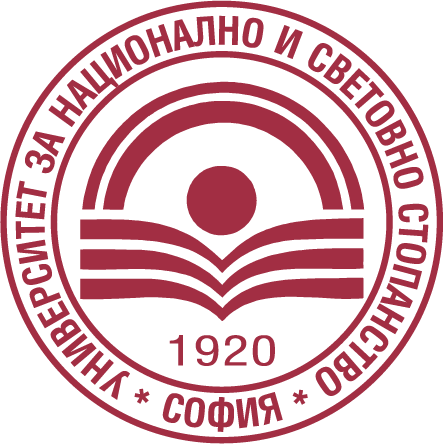 Целта на настоящия онлайн бюлетин е да споделя актуална информация за предстоящи възможности за кандидатстване по процедури на програмите „Horizon 2020“, Erasmus+ и European Research Council. В този брой на информационния бюлетин ще откриете кратка информация за всяка предстояща покана за кандидатстване по горепосочените покани, по която Университета за национално и световно стопанство може да бъде бенефициент.Инициативата по споделянето на информация за предстоящи отворени покани по различни национални и международни програми има за цел да стимулира развитието на преподавателския състав на УНСС и да го запознава с всички възможности за научноизследователска и проектна дейност.  Екипът на Центъра за изследователски и образователни проекти е на разположение на всички преподаватели за обсъждане на проектни идеи и участие в научноизследователски проекти и инициативи.За контакти:Екип на ЦИОП:E-mail ЦИОП: crep@unwe.bgСлужебен телефон: 02/ 81 95 710Кабинет: 2035д-р Юри ЦенковДиректор на ЦИОПТелефон: +359 879 389 249E-mail: tsenkov@unwe.bgКабинет: К103София, 2022 г.Horizon 2020Horizon Europe Framework Programme (HORIZON)Status: Forthcoming callsPillar I Excellent ScienceMSCA COFUND 2022MSCA DOCTORAL NETWORKS 2022MSCA POSTDOCTORAL FELLOWSHIPS 2022MSCA STAFF EXCHANGES 2022IMPLEMENTING DIGITAL SERVICES TO EMPOWER NEUROSCIENCE RESEARCH FOR HEALTH AND BRAIN INSPIRED TECHNOLOGY VIA EBRAINSHorizon Europe Framework Programme (HORIZON)Status: Forthcoming callsPillar II Global Challenges and European Industrial CompetitivenessDESIGNING INCLUSIVE, SAFE, AFFORDABLE AND SUSTAINABLE URBAN MOBILITYACCELERATING THE DEPLOYMENT OF NEW AND SHARED MOBILITY SERVICES FOR THE NEXT DECADEU-EU ENERGY SYSTEM MODELLINGDESIGNING INCLUSIVE, SAFE, AFFORDABLE AND SUSTAINABLE URBAN MOBILITYDESIGNS, MATERIALS AND SOLUTIONS TO IMPROVE RESILIENCE, PREPAREDNESS & RESPONSIVENESS OF THE BUILT ENVIRONMENT FOR CLIMATE ADAPTATION (BUILT4PEOPLE)SMART AND EFFICIENT WAYS TO CONSTRUCT, MAINTAIN AND DECOMMISSION WITH ZERO EMISSIONS FROM TRANSPORT INFRASTRUCTURESUSTAINABLE AND RESOURCE-EFFICIENT SOLUTIONS FOR AN OPEN, ACCESSIBLE, INCLUSIVE, RESILIENT AND LOW-EMISSION CULTURAL HERITAGE: PREVENTION, MONITORING, MANAGEMENT, MAINTENANCE, AND RENOVATION (BUILT4PEOPLEURBAN LOGISTICS AND PLANNING: ANTICIPATING URBAN FREIGHT GENERATION AND DEMAND INCLUDING DIGITALISATION OF URBAN FREIGHTADVANCED MULTIMODAL NETWORK AND TRAFFIC MANAGEMENT FOR SEAMLESS DOOR-TO-DOOR MOBILITY OF PASSENGERS AND FREIGHT TRANSPORTNEW CONCEPTS AND APPROACHES FOR RESILIENT AND GREEN FREIGHT TRANSPORT AND LOGISTICS NETWORKS AGAINST DISRUPTIVE EVENTS (INCLUDING PANDEMICS)SMART ENFORCEMENT FOR RESILIENT, SUSTAINABLE AND MORE EFFICIENT TRANSPORT OPERATIONSBETTER UNDERSTANDING OF CITIZENS’ BEHAVIOURAL AND PSYCHOLOGICAL REACTIONS IN THE EVENT OF A DISASTER OR CRISIS SITUATIONEFFECTIVE FIGHT AGAINST CORRUPTIONENHANCED CITIZEN PREPAREDNESS IN THE EVENT OF A DISASTER OR CRISIS-RELATED EMERGENCYENHANCED PREPAREDNESS AND MANAGEMENT OF HIGH-IMPACT LOW-PROBABILITY OR UNEXPECTED EVENTSENHANCED SECURITY OF, AND COMBATING THE FRAUDS ON, IDENTITY MANAGEMENT AND IDENTITY AND TRAVEL DOCUMENTSIMPROVED INTERNATIONAL COOPERATION ADDRESSING FIRST RESPONDER CAPABILITY GAPSIMPROVED MONITORING OF THREATS, INTRUSION DETECTION AND RESPONSE IN COMPLEX AND HETEROGENEOUS DIGITAL SYSTEMS AND INFRASTRUCTURESIMPROVED QUALITY ASSURANCE / QUALITY CONTROL OF DATA USED IN DECISION-MAKING RELATED TO RISK MANAGEMENT OF NATURAL HAZARDS, ACCIDENTS AND CBRN EVENTSKNOWLEDGE NETWORKS FOR SECURITY RESEARCH & INNOVATIONHorizon Europe Framework Programme (HORIZON)Status: Forthcoming callsPillar III Innovative Europe Global Challenges and European Industrial CompetitivenessEXPANDING INVESTMENTS ECOSYSTEMSIMPLEMENTING CO-FUNDED ACTION PLANS FOR INTERCONNECTION OF INNOVATION ECOSYSTEMSSTIMULATING INNOVATION PROCUREMENTErasmus +Status: Forthcoming callsVIRTUAL EXCHANGES WITH OTHER SPECIFIC REGIONS IN THE WORLDVIRTUAL EXCHANGES WITH THE WESTERN BALKANSHorizon Europe Framework Programme (HORIZON) and Erasmus +Status: Open CallsOPEN Different Opportunities for FundingALLIANCES FOR EDUCATION AND ENTERPRISESERASMUS CHARTER FOR HIGHER EDUCATIONSTUDENT AND SCHOOL ACTIVITIES FOR THE PROMOTION OF EDUCATION ON ‘BLUE’ SUSTAINABILITY AND THE PROTECTION OF MARINE AND FRESHWATER ECOSYSTEMSFOSTER SOIL EDUCATION ACROSS SOCIETYINNOVATION INVESTMENTS STRANDS 1 – MANU, DIGIT, GREENINNOVATION INVESTMENTS STRANDS 2a – MANU, DIGIT, GREENPARTNERSHIP FOR EXCELLENCE - CENTRES OF VOCATIONAL EXCELLENCEEIC TRANSITION OPEN 2022 & EIC TRANSITION CHALLENGE: PROCESS AND SYSTEM INTEGRATION OF CLEAN ENERGY TECHNOLOGIESPARTNERSHIP FOR EXCELLENCE - ERASMUS+ TEACHER ACADEMIESFUNDAMENTAL SCIENCE AND OUTREACH FOR MULTIMODALITY AND PASSENGER EXPERIENCEVIRTUAL EXCHANGES WITH OTHER SPECIFIC REGIONS IN THE WORLDESF-2022-SOC-INNOVUSER DRIVEN APPLICATIONS AND TOOLS FOR REGIONAL AND LOCAL AUTHORITIES, AND OTHER END USERS FOCUSING ON CLIMATE IMPACTS, DATA AND KNOWLEDGEA EUROPEAN SOCIAL INNOVATION CATALYST FUND TO ADVANCE EU MISSION OBJECTIVES BY REPLICATING AND SCALING-UP EXISTING, DEMONSTRABLY SUCCESSFUL SOCIAL INNOVATIONSA CULTURE AND CREATIVITY DRIVEN EUROPEAN INNOVATION ECOSYSTEM – A COLLABORATIVE PLATFORMKNOWLEDGE PLATFORM AND NETWORK FOR SOCIAL IMPACT ASSESSMENT OF GREEN TRANSITION POLICIESSTRATEGIC NATURE PROJECTSCLIMATE CHANGE ADAPTATIONPROMOTING IMPLEMENTATION OF RESEARCH RESULTS INTO POLICY AND PRACTICEFOSTERING BALANCED BRAIN CIRCULATION – ERA FELLOWSHIPSEuropean Research Council6.1. DIFFERENT CALLS WITHIN ERCType of action: HORIZON-ERC-POC HORIZON ERC Proof of Concept GrantsDeadline model: multiple cut-off2023 Calls Calendar (The dates in this table are indicative)Objectives:The ERC Proof of Concept Grants aim to maximise the value of the excellent research that the ERC funds, by funding further work (i.e. activities which were not scheduled to be funded by the original ERC frontier research grant) to verify the innovation potential of ideas arising from ERC funded projects. Proof of Concept Grants are therefore on offer only to Principal Investigators whose proposals draw substantially on their ERC funded research.Scope:Size of ERC Proof of Concept Grants:The financial contribution will be awarded as a lump sum of EUR 150 000 for a period of 18 months. The ERC expects that normally proof of concept projects should be completed within 12 months. However, to allow for those projects that require more preparation time, projects will be signed for 18 months. Given this initial flexibility, extensions of the duration of proof of concept projects may be granted only exceptionnally.The lump sum will cover the beneficiaries' direct and indirect eligible costs for the project: if the project is implemented properly the amounts will be paid regardless of the costs actually incurred. The lump sum has been designed to cover the beneficiaries’ personnel costs, subcontracting, purchase costs, other cost categories and indirect costs.Link: https://erc.europa.eu/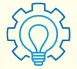 Topic IDHORIZON-MSCA-2022-DN-01-01Call: MSCA Doctoral Networks 2022 (HORIZON-MSCA-2022-DN-01)Horizon Europe Framework Programme (HORIZON)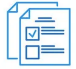 Type of ActionHORIZON-TMA-MSCA-DN HORIZON TMA MSCA Doctoral NetworksHORIZON-TMA-MSCA-DN-ID HORIZON TMA MSCA Doctoral Networks - Industrial DoctoratesHORIZON-TMA-MSCA-DN-JD HORIZON TMA MSCA Doctoral Networks - Joint Doctorates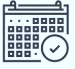 DeadlinesDeadline model: single-stagePlanned opening date: 03 May 2022Deadline date: 15 November 2022 17:00:00 Brussels time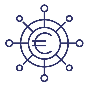 BudgetEUR 95 000 000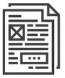 DescriptionExpected Outcome:Projects results are expected to contribute to the following outcomes:For supported doctoral candidates or postdoctoral researchersDeeper and more diverse set of research-related and transferable skills and competences;Improved employability and career prospects both within academia and beyond;New mind-sets and approaches to R&I work forged through interdisciplinary and inter-sectoral experience;Enhanced networking and communication capacities with scientific peers, as well as with the public that will increase and broaden the research and innovation impact.For participating organizationsEnhanced quality and sustainability of research training;Increased global attractiveness, visibility and reputation of the participating organisation(s);Stronger R&I capacity and output among participating organisations;Increased contribution of the participating organisations to the local, regional and/or national socio-economic ecosystems;Regular feedback of research results into teaching and education at participating organizations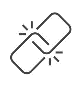 Linkhttps://ec.europa.eu/info/funding-tenders/opportunities/portal/screen/opportunities/topic-details/horizon-msca-2022-cofund-01-01;callCode=null;freeTextSearchKeyword=;matchWholeText=true;typeCodes=1;statusCodes=31094501;programmePeriod=2021%20-%202027;programCcm2Id=43108390;programDivisionCode=43108473;focusAreaCode=null;destination=null;mission=null;geographicalZonesCode=null;programmeDivisionProspect=null;startDateLte=null;startDateGte=null;crossCuttingPriorityCode=null;cpvCode=null;performanceOfDelivery=null;sortQuery=sortStatus;orderBy=asc;onlyTenders=false;topicListKey=topicSearchTablePageState Topic IDHORIZON-MSCA-2022-DN-01-01Call: MSCA Doctoral Networks 2022 (HORIZON-MSCA-2022-DN-01)Horizon Europe Framework Programme (HORIZON)Type of ActionHORIZON-TMA-MSCA-DN HORIZON TMA MSCA Doctoral NetworksHORIZON-TMA-MSCA-DN-ID HORIZON TMA MSCA Doctoral Networks - Industrial DoctoratesHORIZON-TMA-MSCA-DN-JD HORIZON TMA MSCA Doctoral Networks - Joint DoctoratesDeadlinesDeadline model: single-stagePlanned opening date: 03 May 2022Deadline date: 15 November 2022 17:00:00 Brussels timeBudgetEUR 427 276 125DescriptionExpected Outcome:Project results are expected to contribute to the following outcomes:For supported doctoral candidatesNew research and transferable skills and competences, leading to improved employability and career prospects within and outside academia;New knowledge allowing the conversion of ideas into products and services, where relevant;Enhanced networking and communication capacities with scientific peers, as well as with the general public that will increase and broaden the research and innovation impact.For participating organisationsImproved quality, relevance and sustainability of doctoral training programmes and supervision arrangements;Enhanced cooperation and transfer of knowledge between sectors and disciplines;Increased integration of training and research activities between participating organisations;Boosted R&I capacity;Increased internationalisation and attractiveness;Regular feedback of research results into teaching and education at participating organisations.Scope:MSCA Doctoral Networks will implement doctoral programmes, by partnerships of universities, research institutions and research infrastructures, businesses including SMEs, and other socio-economic actors from different countries across Europe and beyond. MSCA Doctoral Networks are indeed open to the participation of organisations from third countries, in view of fostering strategic international partnerships for the training and exchange of researchers.Linkhttps://ec.europa.eu/info/funding-tenders/opportunities/portal/screen/opportunities/topic-details/horizon-msca-2022-dn-01-01;callCode=null;freeTextSearchKeyword=;matchWholeText=true;typeCodes=1;statusCodes=31094501;programmePeriod=2021%20-%202027;programCcm2Id=43108390;programDivisionCode=43108473;focusAreaCode=null;destination=null;mission=null;geographicalZonesCode=null;programmeDivisionProspect=null;startDateLte=null;startDateGte=null;crossCuttingPriorityCode=null;cpvCode=null;performanceOfDelivery=null;sortQuery=sortStatus;orderBy=asc;onlyTenders=false;topicListKey=topicSearchTablePageState Topic IDHORIZON-MSCA-2022-DN-01-01Call: MSCA Postdoctoral Fellowships 2022 (HORIZON-MSCA-2022-PF-01) Horizon Europe Framework Programme (HORIZON)Type of ActionHORIZON-TMA-MSCA-PF-EF HORIZON TMA MSCA Postdoctoral Fellowships - European Fellowships / Global FellowshipsDeadlinesDeadline model: single-stagePlanned opening date: 13 April 2022Deadline date: 14 September 2022 17:00:00 Brussels timeBudgetEUR 218 450 000 European Fellowships / EUR 38 550 000 Global FellowshipsDescriptionExpected Outcome:Project results are expected to contribute to the following outcomes:For supported postdoctoral fellowsIncreased set of research and transferable skills and competences, leading to improved employability and career prospects of MSCA postdoctoral fellows within academia and beyond;New mind-sets and approaches to R&I work forged through interdisciplinary, inter-sectoral and international experience;Enhanced networking and communication capacities with scientific peers, as well as with the general public that will increase and broaden the research and innovation impact.For participating organizationsIncreased alignment of working conditions for researchers in accordance with the principles set out in the European Charter for Researchers and the Code of Conduct for the Recruitment of Researchers;Enhanced quality and sustainability of research training and supervision;Increased global attractiveness, visibility and reputation of the participating organisation(s);Stronger R&I capacity and output among participating organisations; better transfer of knowledge;Regular feedback of research results into teaching and education at participating organisations.Scope:Global Postdoctoral Fellowships are open to European nationals or long-term residents[1] who wish to engage in R&I projects with organizations outside EU Member States and Horizon Europe Associated Countries. These fellowships require an outgoing phase of minimum 12 and maximum 24 months in a non-associated Third Country, and a mandatory 12-month return phase to a host organisation based in an EU Member State or a Horizon Europe Associated Country. Specific eligibility conditions apply to MSCA Postdoctoral Fellowships in the research areas covered by the Euratom Research and Training Programme 2021-2025.Linkhttps://ec.europa.eu/info/funding-tenders/opportunities/portal/screen/opportunities/topic-details/horizon-msca-2022-pf-01-01;callCode=null;freeTextSearchKeyword=;matchWholeText=true;typeCodes=1;statusCodes=31094501;programmePeriod=2021%20-%202027;programCcm2Id=43108390;programDivisionCode=43108473;focusAreaCode=null;destination=null;mission=null;geographicalZonesCode=null;programmeDivisionProspect=null;startDateLte=null;startDateGte=null;crossCuttingPriorityCode=null;cpvCode=null;performanceOfDelivery=null;sortQuery=sortStatus;orderBy=asc;onlyTenders=false;topicListKey=topicSearchTablePageState Topic IDHORIZON-MSCA-2022-SE-01-01Call: MSCA Staff Exchanges 2022 (HORIZON-MSCA-2022-SE-01)Horizon Europe Framework Programme (HORIZON)Type of ActionHORIZON-TMA-MSCA-SE HORIZON TMA MSCA Staff ExchangesDeadlinesDeadline model: single-stagePlanned opening date: 06 October 2022Deadline date: 08 March 2023 17:00:00 Brussels timeBudgetEUR 77 500 000DescriptionExpected Outcome:Project results are expected to contribute to the following outcomes:For staff membersIncreased set of research and transferable skills and competences, leading to improved employability and career prospects within and outside academia;More knowledge and innovative ideas converted into products, processes and services;More entrepreneurial mind-sets, testing new and innovative ideas;Increased international exposure leading to extended networks and opportunities;Enhanced networking and communication capacities with scientific peers, as well as with the general public that will increase and broaden the research and innovation impact.For participating organizationsInnovative ways of cooperation and transfer of knowledge between sectors and disciplines;Strengthened and broader international, interdisciplinary and inter-sectoral collaborative networks;Boosted R&I capacity.Scope:MSCA Staff Exchanges involve organizations from the academic and non-academic sectors (including SMEs) from across the globe.Support is provided for international, inter-sectoral and interdisciplinary mobility of R&I staff leading to knowledge transfer between participating organizations.Linkhttps://ec.europa.eu/info/funding-tenders/opportunities/portal/screen/opportunities/topic-details/horizon-msca-2022-se-01-01;callCode=null;freeTextSearchKeyword=;matchWholeText=true;typeCodes=1;statusCodes=31094501;programmePeriod=2021%20-%202027;programCcm2Id=43108390;programDivisionCode=43108473;focusAreaCode=null;destination=null;mission=null;geographicalZonesCode=null;programmeDivisionProspect=null;startDateLte=null;startDateGte=null;crossCuttingPriorityCode=null;cpvCode=null;performanceOfDelivery=null;sortQuery=sortStatus;orderBy=asc;onlyTenders=false;topicListKey=topicSearchTablePageState Topic IDHORIZON-INFRA-2022-SERV-01-01Call: Research infrastructure services to support health research and accelerate the digital transformation (2022) (HORIZON-INFRA-2022-SERV-01)Horizon Europe Framework Programme (HORIZON)Type of ActionHORIZON-RIA HORIZON Research and Innovation Actions DeadlinesDeadline model: single-stagePlanned opening date: 01 June 2022Deadline date: 21 September 2022 17:00:00 Brussels timeBudgetEUR 38 000 000DescriptionExpectedOutcome:Project results are expected to contribute to all the following outcomes:Integrated multi-disciplinary collaborative tools and services widely serving the European neuroscientific community, providing them with FAIR data indexing and archival, multilevel data mining and modelling/simulation of brain functions, and empowering workflows for reproducible research;A rich collection of multilevel human brain models, atlases and workflows, directly supporting the research and development for personalised brain medical treatments e.g. target binding drugs, precise neuro-stimulation positioning and guided surgery, regarding brain diseases such as epilepsy, Parkinson, consciousness disorders, or rare or multi-factor diseases;A comprehensive set of cognitive brain model scaffolds and associated modular / large-size neuromorphic and neurorobotic facilities for assisting the design and validation of applicative cognitive technologies benefitting from neurosciences latest knowledge, as enablers for autonomous and adaptive robotics approaches that use fast sensory processing and decision-making capabilities;Supplementary population of EBRAINS facilities with multidisciplinary services/applications that answer well-identified new neuroscience related S&T needs, in correlation with national and European research priorities for neuroscience, brain medicine and cognitive-technologies;Integration of EBRAINS with EOSC and linkage with common European data spaces in the life science and health sector;Better-aligned national investments in neuroscience across Europe, building on the Member States’ and Associated Countries’ specialised competence centres, which in turn will help creating additional synergies and enabling further research activities around the EBRAINS services.Linkhttps://ec.europa.eu/info/funding-tenders/opportunities/portal/screen/opportunities/topic-details/horizon-msca-2022-se-01-01;callCode=null;freeTextSearchKeyword=;matchWholeText=true;typeCodes=1;statusCodes=31094501;programmePeriod=2021%20-%202027;programCcm2Id=43108390;programDivisionCode=43108473;focusAreaCode=null;destination=null;mission=null;geographicalZonesCode=null;programmeDivisionProspect=null;startDateLte=null;startDateGte=null;crossCuttingPriorityCode=null;cpvCode=null;performanceOfDelivery=null;sortQuery=sortStatus;orderBy=asc;onlyTenders=false;topicListKey=topicSearchTablePageState Topic IDHORIZON-MISS-2022-CIT-01-01Call: Research and Innovation actions for support the implementation of the Climate-neutral and Smart Cities Mission (HORIZON-MISS-2022-CIT-01)Horizon Europe Framework Programme (HORIZON)Type of ActionHORIZON-IA HORIZON Innovation ActionsDeadlinesDeadline model: single-stagePlanned opening date: 28 April 2022Deadline date: 06 September 2022 17:00:00 Brussels timeBudgetEUR 42 000 000DescriptionExpectedOutcome:Project results are expected to contribute to all of the following expected outcomes:Contribute to the objectives of the Climate Neutral and Smart Cities Mission by accelerating the transition towards climate neutrality in cities through the promotion of zero-emission, shared, active and human-centred mobility;Increase the extent and speed of the take-up and upscaling of innovative, best practice and replicable safe, affordable and sustainable urban mobility solutions in the living labs involved in the proposals (at least four cities/project and four follower cities, considering geographic diversity including in terms of regions’ level of development) while facilitating the common lesson drawing and learning at European level, in order to contribute to the priority of the Zero Pollution Action Plan's objectives, the Sustainable and Smart Mobility Strategy and the EU road safety policy framework 2021-2030 for a 50% reduction target for deaths and also for serious injuries by 2030;Re-assess road and public space quality responding to needs of diverse groups (examples include but are not limited to: women, children, people with disabilities and older people); actions may include but are not limited to improving data collection for foot, bike and e-scooter traffic as well as the mechanisms for reporting pedestrian and cyclists, e-scooter injuries and deaths;Address proactively potential risk raised by expected increases in cycling and e-scooters;Rebalancing the attribution of public space to different modes of transport so that it better reflects the actual or desired local modal split as well as support reaching Vision Zero[2] and zero-emission objectives, thus increasing road safety and quality of life in cities;Public space redesign actions targeted by the awarded projects should consider the circular economy principles, adaptation to climate change (in particular heatwaves), cross-sectoral synergies and not come at the cost of removing or deterioration of parks, trees or green recreational areas.Linkhttps://ec.europa.eu/info/funding-tenders/opportunities/portal/screen/opportunities/topic-details/horizon-miss-2022-cit-01-01;callCode=null;freeTextSearchKeyword=;matchWholeText=true;typeCodes=1;statusCodes=31094501;programmePeriod=2021%20-%202027;programCcm2Id=43108390;programDivisionCode=43118846;focusAreaCode=null;destination=null;mission=null;geographicalZonesCode=null;programmeDivisionProspect=null;startDateLte=null;startDateGte=null;crossCuttingPriorityCode=null;cpvCode=null;performanceOfDelivery=null;sortQuery=sortStatus;orderBy=asc;onlyTenders=false;topicListKey=topicSearchTablePageState Topic IDHORIZON-CL5-2022-D6-02-04Call: Safe, Resilient Transport and Smart Mobility services for passengers and goods (HORIZON-CL5-2022-D6-02)Type of ActionHORIZON-IA HORIZON Innovation ActionsDeadlinesDeadline model: single-stagePlanned opening date: 28 April 2022Deadline date: 06 September 2022 17:00:00 Brussels timeBudgetEUR 20 000 000DescriptionExpectedOutcome:Project results are expected to contribute to all of the following expected outcomes:Developing and pilot testing at least three different business models scenarios based on collaboration platforms or public-private partnerships/project, each of them contributing to:Congestion and air pollution reduction, reduced road risk, social inclusion, accessibility in each city (living lab).Increased share of new and shared mobility services (NMS) in the modal distribution, e.g. by 25% compared to a realistic baseline and financial viability of services.Integration of new and shared mobility services with public transport (e.g. filling service gaps and off-peak periods), in at least following three collaborative use cases/living lab that will facilitate data sharing and connectivity with remote/peri-urban areas.(Re-)Designing transport infrastructure or upgrading/reusing existing infrastructure elements (e.g. street profile/layout, intersection/junction design, priority corridors/lanes, dedicated parking, charging/docking stations, street surfaces/pavements, etc.) to accommodate new mobility modes, patterns and behaviours with highest safety levels while being resilient to various climate conditions.Developing results based policies as well as recommendations/each project in line with the Sustainable Urban Mobility Planning guidelines, to increase the understanding and take-up of new mobility services by local/regional authorities and public and private mobility service providers.Actively engage in communicating the common learning, lesson drawing, evaluation, dissemination and the exchange of knowledge and best practices, both within the project and with the wider urban mobility and transport community.Scope:New and shared mobility services have shown that they have the potential to meet urban dweller’s needs while at the same time bring about a more rational use of cars. However, in order to succeed at delivering ‘’Mobility As a Service’’ and address the challenges that cities face, high-quality, user centric, and reliable new mobility solutions need to be offered as a credible alternative to the private car, coupled with safe and integrated infrastructure.New solutions should be explored and deployed for newly designed or existing transport infrastructure to accommodate new and shared mobility services. Mobility services that could be considered are, for example: micro mobility, including bike/scoter sharing, demand responsive transport, car-pooling or car sharing.New and shared mobility services should be proposed in at least 3 living labs/project in integrated, complementary and reinforcing packages of urban mobility and planning measures and new technological solutions, combining “push’’ and “pull” measures.The services deployed should enable the idea of a social optimum in mobility from several perspectives (including socio-economic, environmental, health, accessibility; gender and inclusion; and safety and security aspects) while considering the implications for transport infrastructure and urban design.The new services should also be tested beyond the commercially interesting urban cores, providing low and zero emission solutions for car-dependent suburban, peri-urban and rural areas linked to specific needs of diverse target groups such as populations with no access to public transport or affluent communities dependent on the private car.Projects should test new and shared mobility services in mobility management (such as for companies, schools, attractions). Innovative approaches that respond to the needs of a large variety of users (such as families with children, people living in remote locations, commuters, housing developers) are expected. The role of marketing and communication, and approaches based on the co-creation of solutions should be considered.Equally eligible would be cooperative approaches with employers willing to enter in a pilot to test a ‘Mobility as a Service’ (MaaS) type of service for their employees or with housing developers that are offering reduced parking spaces to residents and seek to offer smart and shared mobility solutions in return.The proposals should also explore how the adaptation of transport infrastructure (e.g. bike-lanes or new street designs, profiles and layouts, etc…), promotes the use of shared, micro- and active- mobility, limiting risks and increasing safety while reducing transport congestion.The results and impacts should be assessed using a wide range of quantitative indicators and compared with the situation before the implementation of the proposed solutions.Public space redesign actions targeted by the awarded projects should not come at the cost of removing or deterioration of parks, trees or green recreational areas in the selected partner cities.The potential adverse impacts some NMS may generate for example on high-density urban areas, on safety and security, travel demand, public transport use and traffic volumes, should be considered.Linkhttps://ec.europa.eu/info/funding-tenders/opportunities/portal/screen/opportunities/topic-details/horizon-cl5-2022-d6-02-04;callCode=null;freeTextSearchKeyword=;matchWholeText=true;typeCodes=1;statusCodes=31094501;programmePeriod=2021%20-%202027;programCcm2Id=43108390;programDivisionCode=43120821;focusAreaCode=null;destination=null;mission=null;geographicalZonesCode=null;programmeDivisionProspect=null;startDateLte=null;startDateGte=null;crossCuttingPriorityCode=null;cpvCode=null;performanceOfDelivery=null;sortQuery=sortStatus;orderBy=asc;onlyTenders=false;topicListKey=topicSearchTablePageState Topic IDHORIZON-CL5-2022-D3-02-02Call: Sustainable, secure and competitive energy supply (HORIZON-CL5-2022-D3-02)Horizon Europe Framework Programme (HORIZON)Type of ActionHORIZON-RIA HORIZON Research and Innovation ActionsDeadlinesDeadline model: single-stagePlanned opening date: 26 May 2022Deadline date: 27 October 2022 17:00:00 Brussels timeBudgetEUR 5 000 000DescriptionExpected outcomes:Project results are expected to contribute to all of the following expected outcomes:Reinforce the activities in the long term the AU-EU HLPD CCSE Partnership.Provide knowledge and scientific energy system modelling as evidence base including the environmental, social and economic trade-offs to contribute to R&I strategy and policy making.Increase clean energy generation in the African energy systems.A permanent network of African experts and expertise in this area.Scope:The topic is contributing to the activities of the AU-EU High Level Policy Dialog (HLPD) Climate Change and Sustainable Energy (CCSE) partnership. Current models are based on developed country standard and usage. The development of energy system models tailored to the specific African social, economic and regulatory environment is crucial for energy generation system planning and for energy policy development. Today African countries are relying heavily on developed country models and expertise.Therefore, the proposal should develop and test models for decision makers and planners to design and evaluate energy system(s) with a high penetration of renewable energy generation in African countries through a regional approach. Considerations are to be given to climate neutrality of cities and industries, using no fossil fuels. A focus should be made on the introduction of clean energy technologies. The tests should be done for at least two base cases.Proposals should include activities to coordinate with the project(s) to be selected under the topic HORIZON-CL5-2021-D3-03-01. Actions should promote the highest standards of transparency in model adoption, including assumptions, architecture, code and data. The outcome of the project should be widely disseminated and all the source codes of the whole model to be open source and open access to stimulate future development. To ensure future uses, African experts in energy and in models development should be full partners in the project. The project should identify further local training needs. The project should make use of existing European activities to create synergies and cross-fertilisation.The project will contribute to the work of the AU-EU HLPD CCSE partnership through networking activities with existing projects.Linkhttps://ec.europa.eu/info/funding-tenders/opportunities/portal/screen/opportunities/topic-details/horizon-cl5-2022-d3-02-02;callCode=null;freeTextSearchKeyword=;matchWholeText=true;typeCodes=1;statusCodes=31094501;programmePeriod=2021%20-%202027;programCcm2Id=43108390;programDivisionCode=43120821;focusAreaCode=null;destination=null;mission=null;geographicalZonesCode=null;programmeDivisionProspect=null;startDateLte=null;startDateGte=null;crossCuttingPriorityCode=null;cpvCode=null;performanceOfDelivery=null;sortQuery=sortStatus;orderBy=asc;onlyTenders=false;topicListKey=topicSearchTablePageState Topic IDHORIZON-MISS-2022-CIT-01-01Call: Research and Innovation actions for support the implementation of the Climate-neutral and Smart Cities Mission (HORIZON-MISS-2022-CIT-01)Type of ActionHORIZON-IA HORIZON Innovation ActionsDeadlinesDeadline model: single-stagePlanned opening date: 28 April 2022Deadline date: 06 September 2022 17:00:00 Brussels timeBudgetEUR 42 000 000DescriptionExpected outcomes:Project results are expected to contribute to all of the following expected outcomes:Contribute to the objectives of the Climate Neutral and Smart Cities Mission by accelerating the transition towards climate neutrality in cities through the promotion of zero-emission, shared, active and human-centred mobility;Increase the extent and speed of the take-up and upscaling of innovative, best practice and replicable safe, affordable and sustainable urban mobility solutions in the living labs involved in the proposals[1] (at least four cities/project and four follower cities, considering geographic diversity including in terms of regions’ level of development) while facilitating the common lesson drawing and learning at European level, in order to contribute to the priority of the Zero Pollution Action Plan's objectives, the Sustainable and Smart Mobility Strategy and the EU road safety policy framework 2021-2030 for a 50% reduction target for deaths and also for serious injuries by 2030;Solutions for at least ten unsafe areas/living labs in urban/peri-urban areas using innovative planning, design and implementation approaches, including but not limited to co-creation and/or citizen engagement, modelling and AI, digital and smart enforcement tools, dynamic space reallocation, with a view to reduce road safety risks, reducing exposure to air and noise pollution and the perceived feeling of unsafety for pedestrians and cyclists;Re-assess road and public space quality responding to needs of diverse groups (examples include but are not limited to: women, children, people with disabilities and older people); actions may include but are not limited to improving data collection for foot, bike and e-scooter traffic as well as the mechanisms for reporting pedestrian and cyclists, e-scooter injuries and deaths;Address proactively potential risk raised by expected increases in cycling and e-scooters;Rebalancing the attribution of public space to different modes of transport so that it better reflects the actual or desired local modal split as well as support reaching Vision Zero[2] and zero-emission objectives, thus increasing road safety and quality of life in cities;Public space redesign actions targeted by the awarded projects should consider the circular economy principles, adaptation to climate change (in particular heatwaves), cross-sectoral synergies and not come at the cost of removing or deterioration of parks, trees or green recreational areas.Linkhttps://ec.europa.eu/info/funding-tenders/opportunities/portal/screen/opportunities/topic-details/horizon-miss-2022-cit-01-01;callCode=null;freeTextSearchKeyword=;matchWholeText=true;typeCodes=1;statusCodes=31094501;programmePeriod=2021%20-%202027;programCcm2Id=43108390;programDivisionCode=43120821;focusAreaCode=null;destination=null;mission=null;geographicalZonesCode=null;programmeDivisionProspect=null;startDateLte=null;startDateGte=null;crossCuttingPriorityCode=null;cpvCode=null;performanceOfDelivery=null;sortQuery=sortStatus;orderBy=asc;onlyTenders=false;topicListKey=topicSearchTablePageState Topic IDHORIZON-CL5-2022-D4-02-01Efficient, sustainable and inclusive energy use (HORIZON-CL5-2022-D4-02)Horizon Europe Framework Programme (HORIZON)Type of ActionHORIZON-IA HORIZON Innovation ActionsDeadlinesDeadline model: single-stagePlanned opening date: 06 September 2022Deadline date: 24 January 2023 17:00:00 Brussels timeBudgetEUR 15 000 000DescriptionExpected outcomes:Project results are expected to contribute to all of the following expected outcomes:Increased awareness of the built environment’s protective role for people and climate adaptation in case of disruptive events.Mainstreamed resilience as a key feature of the built environment across its life cycle.Improved ability of the built environment to support the preparedness and responsiveness to disruptive events at larger scales.Improved ability of the built environment to contribute to the overall quality of living and working.Strengthened supply chains for materials and solutions for a resilient and climate proof built environment, adapted to local risks.Scope:The proposal should:Deliver innovative designs, materials and solutions to improve resilience and climate proofing of the built environment (in particular new and existing buildings) in a cost-effective and reliable manner.Ensure the proposed solutions cover a broad spectrum of natural risks and disasters, for instance natural disruptive events such as earthquakes, floods, heat waves, with a particular focus on extreme climatic events.Ensure the proposed solutions make use of natural, easy to manage, as well as advanced, evolutive materials and technologies that help combat the effects of global warming (increased cooling demand, heat island effects, etc.) and result in increased durability, resilience and adaptability of buildings and infrastructures, including their foundations.Consider social innovation where relevant, notably as new tools, ideas and methods leading to active citizen engagement and resilience, and as drivers of social change, social ownership, and new social practices.Develop and deploy digital and interoperable tools for monitoring, detection of, and response to critical situations (e.g. evacuation of people and first responders).Rely, where relevant, on self-sensing and adaptable materials, and materials with embedded sensors and actuators.Include, as part of the proposed solutions, built environment concepts that are self-sustained for a certain period of time – including off-grid electricity supply, green infrastructure and water purification and / or rain water provision in buildings.Where relevant, investigate whether and how the proposed approaches could apply to cultural heritage buildings across different typologies and geographic conditions, also including innovations in business models and ensuring holistic integration of disciplines across the value chain.Validate the proposed solutions for a set of locations that is coherent with the risks and disasters considered in the proposal, ensuring a high degree of awareness and involvement of supply chains.Demonstrate that the proposed solutions improve the protection of people when experiencing disruptive events and contribute to enhance resilience and climate proofing at a larger scale (e.g. district, city, energy system).Demonstrate that the proposed solutions contribute to improving the overall quality of living and working in the buildings (e.g. in terms of accessibility, comfort and well-being).Demonstrate cost-effective improvement of the energy performance, reducing the cost of the interventions compared to traditional methods, as well as the energy related operational costs after the renovation.Demonstrate that the proposed solutions improve the use of relevant data such as weather forecasts or catastrophe warnings by monitoring and management systems in the built environment (e.g. to launch automatic emergency protocols to warn and protect buildings users).Lead at least 3 large-scale demonstration of the solutions in diverse geographical areas, with various local environmental, social, and economic conditions.Clustering and cooperation with other relevant projects is strongly encouraged; e.g. with the Horizon Europe Partnership on ‘Driving urban transitions’.Linkhttps://ec.europa.eu/info/funding-tenders/opportunities/portal/screen/opportunities/topic-details/horizon-cl5-2022-d4-02-01;callCode=null;freeTextSearchKeyword=;matchWholeText=true;typeCodes=1;statusCodes=31094501;programmePeriod=2021%20-%202027;programCcm2Id=43108390;programDivisionCode=43120821;focusAreaCode=null;destination=null;mission=null;geographicalZonesCode=null;programmeDivisionProspect=null;startDateLte=null;startDateGte=null;crossCuttingPriorityCode=null;cpvCode=null;performanceOfDelivery=null;sortQuery=sortStatus;orderBy=asc;onlyTenders=false;topicListKey=topicSearchTablePageState Topic IDHORIZON-CL5-2022-D6-02-06Safe, Resilient Transport and Smart Mobility services for passengers and goods (HORIZON-CL5-2022-D6-02)Type of ActionHORIZON-IA HORIZON Innovation ActionsDeadlinesDeadline model: single-stagePlanned opening date: 28 April 2022Deadline date: 06 September 2022 17:00:00 Brussels timeBudgetEUR 10 000 000DescriptionExpected outcomes:Project results are expected to contribute to the following expected outcomes:A holistic approach to lowering transport infrastructure environmental impact, which takes into account the whole life cycle of transport infrastructure; carbon-neutral construction, maintenance, operation and decommissioning of the infrastructure.Implementation of circular economy principles (for example, by fostering new solutions and systems that are easy to maintain, repair, update, adapt and replace and by maximising the re-use/recycle of infrastructure components) to reduce emissions and the environmental impact; 100% reutilisation of construction materials within or across transport modes.Performance-based design models and manufacturing techniques (e.g. additive and subtractive manufacturing) with the objective to substantially reduce materials consumption in construction and maintenance activities.Scope:The overall objective of the topic is to support the development of sustainable transport infrastructure, addressing its environmental and economic efficiency dimensions.Research should provide knowledge and technical solutions to limit transport emissions, both caused by transport infrastructure and to which transport infrastructure contributes, as the infrastructure related emissions are often unaccounted for. Proposals should address all of the following aspects:Development of new methods and technologies to construct, manage and maintain transport infrastructure in order to further contribute to lowering emissions while allowing for cost saving.Fostering of green, sustainable and innovative public procurement (particularly focused on the reduction of emissions, recycling and climate adaptation and mitigation).Development of smart techniques for effective construction, maintenance and decommissioning tasks leading to zero emissions from transport infrastructure. Modular, standard and prefabricated solutions need to be considered. Additive manufacturing techniques (e.g. 3D-printing) can be also taken into account. Recycling and reuse of materials should be also incorporated into the automated processes.Linkhttps://ec.europa.eu/info/funding-tenders/opportunities/portal/screen/opportunities/topic-details/horizon-cl5-2022-d6-02-06;callCode=null;freeTextSearchKeyword=;matchWholeText=true;typeCodes=1;statusCodes=31094501;programmePeriod=2021%20-%202027;programCcm2Id=43108390;programDivisionCode=43120821;focusAreaCode=null;destination=null;mission=null;geographicalZonesCode=null;programmeDivisionProspect=null;startDateLte=null;startDateGte=null;crossCuttingPriorityCode=null;cpvCode=null;performanceOfDelivery=null;sortQuery=sortStatus;orderBy=asc;onlyTenders=false;topicListKey=topicSearchTablePageState Topic IDHORIZON-CL5-2022-D4-02-03Efficient, sustainable and inclusive energy use (HORIZON-CL5-2022-D4-02)Horizon Europe Framework Programme (HORIZON)Type of ActionHORIZON-RIA HORIZON Research and Innovation ActionsDeadlinesDeadline model: single-stagePlanned opening date:  06 September 2022Deadline date: 24 January 2023 17:00:00 Brussels timeBudgetEUR 20 000 000DescriptionExpected outcomes:Project results are expected to contribute to all of the following expected outcomes:Increased availability and enhanced overall performance, including with regard to cost-effectiveness, of solutions applicable to the reliable and respectful historical renovation of heritage buildings, preserving their architectural and cultural identity.Demonstrated potential of sustainable, energy and resource-efficient historical renovation of heritage buildings.Better protection of the value and long-term inclusiveness, accessibility and usability of cultural heritage sites.More cost-effective and less disruptive modernisation and preservation of the heritage built environment.Enhanced prevention and monitoring of the heritage built environment.More important role of the cultural heritage in deployment, showcasing and replication of solutions for a sustainable built environment.Scope:Deliver technically and socially innovative, sustainable, energy and resource-efficient solutions for the cost-effective improvement and preservation of cultural heritage built environment along all relevant aspects: inclusiveness, accessibility, resilience, environmental and energy performance.Ensure the proposed solutions cover all relevant aspects of the heritage built environment’s life cycle: design, renovation works, operation, monitoring and management, and maintenance.Ensure the proposed solutions allow to maintain the heritage value (e.g. artistic, historic, archaeological, social and scientific) of targeted sites, while improving access and comfort of users and visitors, and reducing maintenance and operational costs.Ensure the proposed solutions include natural low maintenance as well as advanced renovation techniques for high quality design and construction, including new digital technologies, while preserving the cultural value of the targeted sites.Ensure the proposed solutions contribute to facilitate the integration renewable energy sources while respecting the aesthetic and cultural identity of the targeted buildings.Deliver and demonstrate decision-support tools for low-disruptive, optimal renovation of heritage built environment to enhance sustainability.Clustering and cooperation with other relevant projects is strongly encouraged; e.g. with the Horizon Europe Partnership on ‘Driving urban transitions’.Linkhttps://ec.europa.eu/info/funding-tenders/opportunities/portal/screen/opportunities/topic-details/horizon-cl5-2022-d4-02-03;callCode=null;freeTextSearchKeyword=;matchWholeText=true;typeCodes=1;statusCodes=31094501;programmePeriod=2021%20-%202027;programCcm2Id=43108390;programDivisionCode=43120821;focusAreaCode=null;destination=null;mission=null;geographicalZonesCode=null;programmeDivisionProspect=null;startDateLte=null;startDateGte=null;crossCuttingPriorityCode=null;cpvCode=null;performanceOfDelivery=null;sortQuery=sortStatus;orderBy=asc;onlyTenders=false;topicListKey=topicSearchTablePageState Topic IDHORIZON-CL5-2022-D6-02-02Safe, Resilient Transport and Smart Mobility services for passengers and goods (HORIZON-CL5-2022-D6-02)Horizon Europe Framework Programme (HORIZON)Type of ActionHORIZON-IA HORIZON Innovation ActionsDeadlinesDeadline model: single-stagePlanned opening date:  28 April 2022Deadline date: 06 September 2022 17:00:00 Brussels timeBudgetEUR 15 000 000DescriptionExpected outcomes:Project results are expected to contribute to all of the following outcomes:Take up and upscaling of innovative, best practice and replicable data driven logistics solutions and planning in the living labs involved in the proposals, while facilitating the common lesson drawing and learning at European level, in order to contribute to the priorities of the European Green Deal, which stresses that ‘’transport should become drastically less polluting, especially in cities.This action supports city sustainability targets such as climate neutrality, road safety, improved air quality, reduced congestion and better use of public space.Optimal mix distribution of land uses both in city centres and peripheries looking at the preferred rationales for achieving the best combination of residential, commercial, leisure and industrial space to reach the most sustainable mobility patterns according to the available and future transport supply and demand.Improved local authority capacity in the managing and collection of data, estimation and measurements of the impacts achieved by new measures and if a regulation is needed to ensure this happening.Valorisation of data and information gathered from urban freight to better understand the impact of long-haul deliveries and e-commerce on the city as “just in time” deliveries are producing longer and more trips with more and emptier vehicles, leading to more congestion, air and noise pollution, Greenhouse gas (GHG) emissions and road risk in urban areas.Optimise the potential mix of strategically positioned land, owned by public authorities (unused railway tracks and marshalling yards, real estate, parking) or by logistics service providers in urban areas, for developing a comprehensive policy strategy integrating transport, logistics and land use. The scope of this exercise includes the roll-out of new modes and increasing use of sustainable modes (waterways and rail). Better understand the impact of increasing transport and logistics patterns on the climate and environment, resilience and robustness of the transport network and the urban infrastructure. This exercise addresses as well the increasing impact of new modes, (electric assisted) cargo bicycles, light electric freight vehicles (LEFV) and vehicles on alternative fuels.Optimize shared transport facilities for goods through smart solutions.Improved space management and urban planning focusing on the “new normal” after the Covid-19 pandemic considering how cities are optimising their planning and allocation of space.Demonstrate and deploy economically viable and sustainable solutions driven by relevant technologies (e.g. real-time traffic information, space management, floating car data) and demonstrate the convenience of consolidation, consistent with the full planning of loading and unloading spaces, to deliver the services and the goods.New or upgraded sustainable urban logistics plan that includes the main stakeholders (cities, logistics operators, couriers, postal services, real estate and/or retail industries) and addresses to a minimum: development of safe and sustainable logistics and delivery models in cities, low emission zones, data collection and usage, consolidation and space management, clean and alternative vehicles, stakeholders dialogue, e-commerce.Scope:How urban space is being used and allocated can influence congestion, noise, road risk, air quality, GHG emissions as well as liveability. At the same time there is a gap for purpose-oriented freight data collection in cities to support their decision making towards sustainability targets such as climate neutrality, air quality, road safety reducing congestion and better use of public space.Proposals should consider dynamic space re-allocation for the integration of urban freight at local level and the impacts of how urban space is being used as well as the optimal mix of space distribution and of land uses. Proposals should analyse the potential of strategically positioned urban (or peri-urban) spaces to develop and implement a pilot demonstration, (but without interfering with parks, trees or other recreational green areas). The aim is to reduce the impact of freight transport and logistics on the urban fabric.Projects could consider involving real estate companies, logistics service providers, together with cities, to develop sustainable business models for open and clean hubs/consolidation spaces in cities (for example using/sharing existing private locations such as underground private parking, office buildings and other potential available spaces in cities – while respecting security constraints).A more efficient policymaking on urban freight logistics requires cities to enhance their data collection capabilities, while private logistics or e-commerce (like food delivery) companies and services should be encouraged to share data. Potential applications are Urban Vehicle Access Regulations (UVARs), including Low Emission Zones (LEZ), smart parking and dynamic space management and better traffic planning. A vast amount of transport data from different parts of the transport system currently remains unexploited. Understanding barriers and opportunities as well as developing local capacity related to data collection within the urban and peri-urban transport system is a first step to encourage private and public organisations to share transport data. Potential benefits of the data applications need to be checked on how they could support the optimization of sustainable mobility plans (SUMPs) and sustainable logistics plans (SULPs).Linkhttps://ec.europa.eu/info/funding-tenders/opportunities/portal/screen/opportunities/topic-details/horizon-cl5-2022-d6-02-02;callCode=null;freeTextSearchKeyword=;matchWholeText=true;typeCodes=1;statusCodes=31094501;programmePeriod=2021%20-%202027;programCcm2Id=43108390;programDivisionCode=43120821;focusAreaCode=null;destination=null;mission=null;geographicalZonesCode=null;programmeDivisionProspect=null;startDateLte=null;startDateGte=null;crossCuttingPriorityCode=null;cpvCode=null;performanceOfDelivery=null;sortQuery=sortStatus;orderBy=asc;onlyTenders=false;topicListKey=topicSearchTablePageState Topic IDHORIZON-CL5-2022-D6-02-05Programme Horizon Europe Framework Programme (HORIZON)Safe, Resilient Transport and Smart Mobility services for passengers and goods (HORIZON-CL5-2022-D6-02)Type of ActionHORIZON-RIA HORIZON Research and Innovation ActionsDeadlinesDeadline model: single-stagePlanned opening date:  28 April 2022Deadline date: 06 September 2022 17:00:00 Brussels timeBudgetEUR 15 000 000DescriptionExpected outcomes:Project results are expected to contribute to at least four of the following expected outcomes:Improved multimodal transport network and traffic management capabilities, facilitating seamless door-to-door mobility for passengers and freight.Effective and resilient network-wide data exchange and new integrated data management systems for dynamic and responsive multimodal network and traffic management.Tested and validated systems for enhanced prediction and resolution of network bottlenecks, substantially increasing safety, security, resilience and overall performance of the entire transport network.Innovative tools and services for optimising mobility flows of passengers and freight in cities and other operating environments, cutting congestion, journey times and traffic jams across transport modes, and thereby significantly reducing emissions (CO2, SOx, NOx, particles, noise).New governance arrangements for multimodal transport network and traffic management, in view of further regulatory and policy actions.High market adoption and transferability of innovations to different ecosystems. Scope:Advanced multimodal network and traffic management capabilities are essential for the efficient operation of the entire transport network and for seamless door-to-door mobility of both passengers and freight. This is even more pertinent in view of new mobility trends and technologies, connected and automated vehicles, new physical and digital infrastructures and innovative services. At the same time however, a number of challenges remain to develop validated concepts and leverage multi-actor data exchange, ensure interoperability of new technologies and develop interfaces across transport modes, as well as to design appropriate governance arrangem.ents for relevant public and private stakeholders.Linkhttps://ec.europa.eu/info/funding-tenders/opportunities/portal/screen/opportunities/topic-details/horizon-cl5-2022-d6-02-05;callCode=null;freeTextSearchKeyword=;matchWholeText=true;typeCodes=1;statusCodes=31094501;programmePeriod=2021%20-%202027;programCcm2Id=43108390;programDivisionCode=43120821;focusAreaCode=null;destination=null;mission=null;geographicalZonesCode=null;programmeDivisionProspect=null;startDateLte=null;startDateGte=null;crossCuttingPriorityCode=null;cpvCode=null;performanceOfDelivery=null;sortQuery=sortStatus;orderBy=asc;onlyTenders=false;topicListKey=topicSearchTablePageState Topic IDHORIZON-CL5-2022-D6-02-07Horizon Europe Framework Programme (HORIZON)Safe, Resilient Transport and Smart Mobility services for passengers and goods (HORIZON-CL5-2022-D6-02)Type of ActionHORIZON-RIA HORIZON Research and Innovation ActionsDeadlinesDeadline model: single-stagePlanned opening date:  28 April 2022Deadline date: 06 September 2022 17:00:00 Brussels timeBudgetEUR 8 000 000DescriptionExpected outcomes:Projects are expected to contribute to the following outcomes:An adaptive multimodal European freight transport and logistics network, including its international connections, that reacts quickly and seamlessly upon disruptions (including pandemics), hence minimising the damage and shortening the recovery time while significantly reducing emissions.European freight transport and logistics networks which are resilient by design, thanks to better operational interconnectivity of the stakeholders, services provided based on real-time status information, pre-defined alternative routes and synchro-modal approaches, robust data management, secure and resilient digital logistic and network management tools.New cost-efficient business models and services towards resilient and zero-emission logistics are adopted by the sector in the short-medium term, also supported by appropriate regulatory frameworks and participatory planning processes. Scope:New production and distribution trends (e.g. globalisation, lean manufacturing, just-in-time inventory) as well as emerging digital technologies have introduced new kinds of challenges to the supply chain. Together with resilient and smart infrastructures, new concepts, innovative solutions and better cooperation of operators are needed for freight transport to minimise the negative impacts of disruptions, shorten the recovery and ease the transition time, while taking in due account emissions and energy consumption reductions as feasible.Linkhttps://ec.europa.eu/info/funding-tenders/opportunities/portal/screen/opportunities/topic-details/horizon-cl5-2022-d6-02-07;callCode=null;freeTextSearchKeyword=;matchWholeText=true;typeCodes=1;statusCodes=31094501;programmePeriod=2021%20-%202027;programCcm2Id=43108390;programDivisionCode=43120821;focusAreaCode=null;destination=null;mission=null;geographicalZonesCode=null;programmeDivisionProspect=null;startDateLte=null;startDateGte=null;crossCuttingPriorityCode=null;cpvCode=null;performanceOfDelivery=null;sortQuery=sortStatus;orderBy=asc;onlyTenders=false;topicListKey=topicSearchTablePageState Topic IDHORIZON-CL5-2022-D6-02-03Horizon Europe Framework Programme (HORIZON)Safe, Resilient Transport and Smart Mobility services for passengers and goods (HORIZON-CL5-2022-D6-02)Type of ActionHORIZON-RIA HORIZON Research and Innovation ActionsDeadlinesDeadline model: single-stagePlanned opening date:  28 April 2022Deadline date: 06 September 2022 17:00:00 Brussels timeBudgetEUR 8 000 000DescriptionExpected outcomes:Projects are expected to contribute to the following outcomes:An innovative, efficient, consistent and resilient enforcement system thanks to the direct contactless access to real-time digitized information on vehicle, driver and cargo by competent authorities.A more competitive and fairer transport internal market thanks to the realisation of “compliance by design” and “compliance by default” principles.Optimisation of the use of human and economic resources and increased productivity for both, public control authorities and transport operators, due to reduced administrative burden and time, while achieving a very significant increased control efficiency and consistency.Improved transport workers social conditions and increased attractiveness of the sector, by reducing the pressure put on them as the main subjects responsible for law compliance.Accelerated deployment of e-government services by authorities and uptake of digital solutions by transport operators for information exchange.Decreased number of transport accidents, incidents and fatalities linked to the higher levels of compliance with road transport legislation.Accelerated deployment of innovative connected, cooperative and automated mobility (CCAM) technologies and systems for passengers and goods to increase safety and reduce environmental impacts.Linkhttps://ec.europa.eu/info/funding-tenders/opportunities/portal/screen/opportunities/topic-details/horizon-cl5-2022-d6-02-03;callCode=null;freeTextSearchKeyword=;matchWholeText=true;typeCodes=1;statusCodes=31094501;programmePeriod=2021%20-%202027;programCcm2Id=43108390;programDivisionCode=43120821;focusAreaCode=null;destination=null;mission=null;geographicalZonesCode=null;programmeDivisionProspect=null;startDateLte=null;startDateGte=null;crossCuttingPriorityCode=null;cpvCode=null;performanceOfDelivery=null;sortQuery=sortStatus;orderBy=asc;onlyTenders=false;topicListKey=topicSearchTablePageState Topic IDHORIZON-CL3-2022-FCT-01-02Programme: Horizon Europe Framework Programme (HORIZON)Call: Fighting Crime and Terrorism 2022 (HORIZON-CL3-2022-FCT-01)Type of ActionHORIZON-RIA HORIZON Research and Innovation ActionsDeadlinesDeadline model: single-stagePlanned opening date:  30 June 2022Deadline date: 23 November 2022 17:00:00 Brussels timeBudgetEUR 3 000 000DescriptionExpected outcomes:Projects’ results are expected to contribute to all of the following outcomes:Increased European common forensic investigation capabilities and cross-border exchanges thanks to a better understanding of main organisational cultures and of human interactions in the forensic context, and of the main causes of biases in interpretation and reasoning;Strengthened bridges between different actors in an investigative process through an improved non-ambiguous communication and enhanced communication mechanisms at all levels;Improved European common forensics investigation capabilities and cross-border exchanges thanks to a common, modern lexicon that is used by forensic institutes and Police Authorities, validated against practitioners' needs and requirements, to facilitate their (specialised) daily work on investigating terrorism and other forms of serious crime;Development of safer justice outcomes through an increased understanding of how human interactions impacts on decisions at all levels of an investigative process;Modern and robust methods of reasoning and of experts’ decision making in forensic practice, overcoming various types of biases;Forensic institutes and Police Authorities active in crime scene investigations benefit from innovation education and training curricula.Linkhttps://ec.europa.eu/info/funding-tenders/opportunities/portal/screen/opportunities/topic-details/horizon-cl3-2022-fct-01-02;callCode=null;freeTextSearchKeyword=;matchWholeText=true;typeCodes=1;statusCodes=31094501;programmePeriod=2021%20-%202027;programCcm2Id=43108390;programDivisionCode=43118971;focusAreaCode=null;destination=null;mission=null;geographicalZonesCode=null;programmeDivisionProspect=null;startDateLte=null;startDateGte=null;crossCuttingPriorityCode=null;cpvCode=null;performanceOfDelivery=null;sortQuery=sortStatus;orderBy=asc;onlyTenders=false;topicListKey=topicSearchTablePageState Topic IDHORIZON-CL3-2022-FCT-01-05Horizon Europe Framework Programme (HORIZON)Fighting Crime and Terrorism 2022 (HORIZON-CL3-2022-FCT-01)Type of ActionHORIZON-IA HORIZON Innovation ActionsDeadlinesDeadline model: single-stagePlanned opening date:  30 June 2022Deadline date: 23 November 2022 17:00:00 Brussels timeBudgetEUR 15 000 000DescriptionExpected outcomes:Projects’ results are expected to contribute to some or all of the following outcomes:Security practitioners and policy-makers are provided with improved and complete intelligence picture of corruption, such as modus operandi, both offline and online, including cross-border dimension, new trends, its social and economic impact, its role in enabling other types of crime, as well as its close links with money laundering;A comprehensive risk analysis is provided to security practitioners and policy makers on the new opportunities offered by the COVID-19 pandemic in terms of corruptive practices, cross-border dimension, its social and economic impact and sectors at high risk;European Police Authorities, Border Guards and Financial Supervisory Authorities benefit from better, modern and validated tools (including the lawful court-proof collection of crime evidence) and training materials to tackle criminal activities related to corruption and improve resilience for corruption acts;Improved strategies of cooperation between European Police and Border Guards Authorities in fighting corruption and dismantling related criminal networks;Improved policy-making related to the fight against corruption.Linkhttps://ec.europa.eu/info/funding-tenders/opportunities/portal/screen/opportunities/topic-details/horizon-cl3-2022-fct-01-05;callCode=null;freeTextSearchKeyword=;matchWholeText=true;typeCodes=1;statusCodes=31094501;programmePeriod=2021%20-%202027;programCcm2Id=43108390;programDivisionCode=43118971;focusAreaCode=null;destination=null;mission=null;geographicalZonesCode=null;programmeDivisionProspect=null;startDateLte=null;startDateGte=null;crossCuttingPriorityCode=null;cpvCode=null;performanceOfDelivery=null;sortQuery=sortStatus;orderBy=asc;onlyTenders=false;topicListKey=topicSearchTablePageState Topic IDHORIZON-CL3-2022-DRS-01-01Disaster-Resilient Society 2022 (HORIZON-CL3-2022-DRS-01)Horizon Europe Framework Programme (HORIZON)Type of ActionHORIZON-IA HORIZON Innovation ActionsDeadlinesDeadline model: single-stagePlanned opening date:  30 June 2022Deadline date: 23 November 2022 17:00:00 Brussels timeBudgetEUR 10 000 000DescriptionExpected outcomes:Projects’ results are expected to contribute to some of the following outcomes:Design of preparedness actions linking together multilevel interventions that need to involve citizens, communities, business organisations, public administrations for empowering citizens and their communities to act by themselves together with emergency services and managing spontaneous volunteers in the case of a disaster or crisis-related emergency of any kind (natural hazards, including pandemics, or man-made including terrorist threats) in the form of best practices and guidelines exploiting local resources (knowledge, networks, tools) developed with practitioners and local decision-makers.Development of effective means for communication improving inter-organisational collaborative processes e.g. early warning systems and communication chains, roles, tasks and responsibilities of citizens, communities, local authorities, NGOs, business companies and practitioners, taking into account the legal framework, procedures for normal operation and organizational boundaries.Improved early warning systems, forecasts and strategies to reach different public representatives with proper messages in the event of a disaster.Demonstration exercises involving citizens, training and educational institutions, local decision-makers, employees in public administrations and in business companies, and practitioners, to identify practices, test guidelines and communication strategies in near-real-case situations in the framework of field exercises, virtual trainings and serious gaming, school / university curricula and professional training.Building a ‘culture of disaster preparedness’ for citizens, communities, public administrations, business companies, practitioners: Development of an effective education system and integration of theory and practice of preparedness in school curricula; development of an effective integration of multilevel action in public administration (at local and regional national and international levels) focusing also on responsibility and deliberation issues; development of effective preparedness practices for citizens, communities, business organisations and practitioners (and their associations).Deployment of evidence-based assessment methods/models to monitor and strengthen emergency preparedness.Linkhttps://ec.europa.eu/info/funding-tenders/opportunities/portal/screen/opportunities/topic-details/horizon-cl3-2022-drs-01-01;callCode=null;freeTextSearchKeyword=;matchWholeText=true;typeCodes=1;statusCodes=31094501;programmePeriod=2021%20-%202027;programCcm2Id=43108390;programDivisionCode=43118971;focusAreaCode=null;destination=null;mission=null;geographicalZonesCode=null;programmeDivisionProspect=null;startDateLte=null;startDateGte=null;crossCuttingPriorityCode=null;cpvCode=null;performanceOfDelivery=null;sortQuery=sortStatus;orderBy=asc;onlyTenders=false;topicListKey=topicSearchTablePageState Topic IDHORIZON-CL3-2022-DRS-01-02Disaster-Resilient Society 2022 (HORIZON-CL3-2022-DRS-01)Horizon Europe Framework Programme (HORIZON)Type of ActionHORIZON-IA HORIZON Innovation ActionsDeadlinesDeadline model: single-stagePlanned opening date:  30 June 2022Deadline date: 23 November 2022 17:00:00 Brussels timeBudgetEUR 10 000 000DescriptionExpected outcomes:Projects’ results are expected to contribute to some of the following outcomes:Increased understanding of high impact-low probability events in the short and medium term, both from natural and man-made hazards. These perspectives include cultural, societal, regional, ethical and historical contexts. This should capture new and emerging risks and develop end-user-friendly tools for risk assessors to conceptualise such risks.Improved methods/tools for decision-making under uncertainty to prepare for high-impact low-probability events. These methods could include the impact of past events, communication and linguistic components, and regional specificities. These should be developed in close cooperation with end users to maximise application of these tools in practice.Better preparedness for and management of high-impact low-probability risks that most, if not all, experts have difficulty conceptualising (the unexpected events), including by developing no-regret options that can address different kinds of impacts irrespective of the cause.Improved mapping of i) socioeconomic systems’ interdependencies that can be negatively affected by high-impact low-probability events, and ii) which systems contribute to the materialisation of high-impact low-probability risks by increasing societal vulnerability. This would be supported by identification of interventions where resilience-building would be most effective. This identification could be based on an in-depth understanding of past events, a mapping of the current societies’ cultural sensibilities in a geographical space / region context, and/or their ethical and legal contexts.Development of appropriate simulation tools to identify areas under higher risk of occurrence of HILP events and development of preparedness plans and management mechanisms, including communication, to address the effects of such occurrence.Combination of qualitative and quantitative approach strategies, which encompass practical and probabilistic knowledge to increase the success rate of identifying and adequately monitoring fast developing risks into potential high-impact low-probability eventsScenario-building exercises and stress-test risk-related practices in critical infrastructure sectors (e.g., transport, communications, energy) would enhance preparedness and help identify particularly affected social groups while enabling rapid financial and practical support where national organizations are unable to cope or where the consequences are cross-border in nature. Independent, high-quality hubs (national or regional) for up-to-date risk notification and provision of scientific information and communication in a crisis – supported by governments, businesses and industry associations.Linkhttps://ec.europa.eu/info/funding-tenders/opportunities/portal/screen/opportunities/topic-details/horizon-cl3-2022-drs-01-02;callCode=null;freeTextSearchKeyword=;matchWholeText=true;typeCodes=1;statusCodes=31094501;programmePeriod=2021%20-%202027;programCcm2Id=43108390;programDivisionCode=43118971;focusAreaCode=null;destination=null;mission=null;geographicalZonesCode=null;programmeDivisionProspect=null;startDateLte=null;startDateGte=null;crossCuttingPriorityCode=null;cpvCode=null;performanceOfDelivery=null;sortQuery=sortStatus;orderBy=asc;onlyTenders=false;topicListKey=topicSearchTablePageState Topic IDHORIZON-CL3-2022-BM-01-02Border Management 2022 (HORIZON-CL3-2022-BM-01)Horizon Europe Framework Programme (HORIZON)Type of ActionHORIZON-IA HORIZON Innovation ActionsDeadlinesDeadline model: single-stagePlanned opening date:  30 June 2022Deadline date: 23 November 2022 17:00:00 Brussels timeBudgetEUR 6 000 000DescriptionExpected outcomes:Projects are expected to contribute to some or all of the following expected outcomes:Improved capabilities of border management and law enforcement practitioners to identify citizens and the use of identity and travel documents and credentials in the context of border and police checks, for a better, more reliable and more secure experience for citizens and security practitioners, including in connection to optimised e-Government settings;Improved capabilities of border management and law enforcement practitioners to defend identity and document/credential management against attacks to their security and attempts to falsify biometrics, identity thefts and online frauds;Improved knowledge for European approaches to future identity management systems and document and credential security, building on and integrating with existing tools and respecting the privacy of European citizens.Linkhttps://ec.europa.eu/info/funding-tenders/opportunities/portal/screen/opportunities/topic-details/horizon-cl3-2022-bm-01-02;callCode=null;freeTextSearchKeyword=;matchWholeText=true;typeCodes=1;statusCodes=31094501;programmePeriod=2021%20-%202027;programCcm2Id=43108390;programDivisionCode=43118971;focusAreaCode=null;destination=null;mission=null;geographicalZonesCode=null;programmeDivisionProspect=null;startDateLte=null;startDateGte=null;crossCuttingPriorityCode=null;cpvCode=null;performanceOfDelivery=null;sortQuery=sortStatus;orderBy=asc;onlyTenders=false;topicListKey=topicSearchTablePageState Topic IDHORIZON-CL3-2022-DRS-01-07Disaster-Resilient Society 2022 (HORIZON-CL3-2022-DRS-01)Horizon Europe Framework Programme (HORIZON)Type of ActionHORIZON-RIA HORIZON Research and Innovation ActionsDeadlinesDeadline model: single-stagePlanned opening date:  30 June 2022Deadline date: 23 November 2022 17:00:00 Brussels timeBudgetEUR 5 000 000DescriptionExpected outcomes:Projects’ results are expected to contribute to the following outcomes:Improved real-time detection, tracking and analysis of different situations, incidents and risks (including the location and well-being of first responders).More targeted actionable intelligence and more efficient command operations due to the fast analysis of different information sources.Enhanced European and global interoperability for different types of first responders (e.g. firefighters, medical responders, police, civil protection).Availability of first responder solutions that are oriented on internationally defined requirements and recognised practices, and thus can be used with different national systems and equipment.Scope:International cooperation is key to respond to different kind of natural and man-made disasters, as well as intentional security threats. Besides operational cooperation, there is a need to find a common understanding on what innovation is needed to able to respond to different challenges. The Sendai Framework for Disaster Risk Reduction 2015-2030 list the need ‘to strengthen technical and logistical capacities to ensure better response to emergencies’[1]as one priority for national and local levels. Such capacities depend to a large extent on the effectiveness and the specific capabilities of organisations responsible for first response to incidents.In order to perform their dangerous tasks, First Responders require the best possible equipment that is tailor-made for extreme scenarios. As such, tools and gear need to be highly specialised and adapted to the different specific first responder needs. The market for such equipment is however fragmented, limiting the availability and affordability.International cooperation to define common requirements has helped to create a clearer picture on what gaps remain and cannot be satisfied by existing solutions, thus requiring targeted research. Global capability gaps have been identified by international expert groups such as the UNDRR Scientific and Technical Advisory Group and the International Forum to Advance First Responder Innovation (IFAFRI), involving scientific experts, firefighters, medical responders and police officers from several EU and non-EU countries.Linkhttps://ec.europa.eu/info/funding-tenders/opportunities/portal/screen/opportunities/topic-details/horizon-cl3-2022-drs-01-07;callCode=null;freeTextSearchKeyword=;matchWholeText=true;typeCodes=1;statusCodes=31094501;programmePeriod=2021%20-%202027;programCcm2Id=43108390;programDivisionCode=43118971;focusAreaCode=null;destination=null;mission=null;geographicalZonesCode=null;programmeDivisionProspect=null;startDateLte=null;startDateGte=null;crossCuttingPriorityCode=null;cpvCode=null;performanceOfDelivery=null;sortQuery=sortStatus;orderBy=asc;onlyTenders=false;topicListKey=topicSearchTablePageState Topic IDHORIZON-CL3-2022-CS-01-01Increased cybersecurity 2022 (HORIZON-CL3-2022-CS-01)Horizon Europe Framework Programme (HORIZON)Type of ActionHORIZON-IA HORIZON Innovation ActionsDeadlinesDeadline model: single-stagePlanned opening date:  30 June 2022Deadline date: 16 November 2022 17:00:00 Brussels timeBudgetEUR 21 000 000DescriptionExpected outcomes:Projects are expected to contribute to at least three of the following expected outcomes:Improved disruption preparedness and resilience of digital infrastructure in EuropeImproved capacity building in digital infrastructure security including organisational and operational capabilitiesRobust evidence used in cybersecurity decisions and toolsBetter prediction of cybersecurity threats and related risksImproved response capabilities based on effective collaboration and/or coordination with other relevant national or EU bodies in charge of Cybersecurity, including holistic incident reporting and enabling coordinated cyber-incident response.Linkhttps://ec.europa.eu/info/funding-tenders/opportunities/portal/screen/opportunities/topic-details/horizon-cl3-2022-cs-01-01;callCode=null;freeTextSearchKeyword=;matchWholeText=true;typeCodes=1;statusCodes=31094501;programmePeriod=2021%20-%202027;programCcm2Id=43108390;programDivisionCode=43118971;focusAreaCode=null;destination=null;mission=null;geographicalZonesCode=null;programmeDivisionProspect=null;startDateLte=null;startDateGte=null;crossCuttingPriorityCode=null;cpvCode=null;performanceOfDelivery=null;sortQuery=sortStatus;orderBy=asc;onlyTenders=false;topicListKey=topicSearchTablePageState Topic IDHORIZON-CL3-2022-DRS-01-03Disaster-Resilient Society 2022 (HORIZON-CL3-2022-DRS-01)Horizon Europe Framework Programme (HORIZON)Type of ActionHORIZON-IA HORIZON Innovation ActionsDeadlinesDeadline model: single-stagePlanned opening date:  30 June 2022Deadline date: 23 November 2022 17:00:00 Brussels timeBudgetEUR 10 000 000DescriptionExpected outcomes:Projects’ results are expected to contribute to the following outcomes:Evaluation of Quality Assurance / Quality Control (QA/QC) needs in areas not prone to systematic quality checks prior to decision-making in the natural hazards and CBRN-E areas, for physical, chemical and biological parameters.Based on past experience, organised intercomparisons among laboratories and institutes at EU level which are in charge of providing data for risk- and evidence-based decision-making in order to evaluate the comparability of data produced worldwide.Production of reference materials and possible certification schemes for the systematic checking of laboratory and method’s performance for monitoring data used in risk- and evidence-based decision-making that are not prone to readily established schemes.Scope:Risk management of natural hazards and CBRN-E events closely rely on available data, taking into account uncertainties brought on by climate change and Earth dynamics. The soundness of decisions is based on quality data, which justifies that continuous efforts are made to improve their quality assurance / quality control, in particular in the natural hazards area as well as in the CBRN-E area. In many instances, measurement data used in decision-making are rarely challenged in the areas of crisis management and/or mechanisms are still underdeveloped to systematically demonstrate their quality (e.g. in the case of substances of criminal nature such as biological toxins). Quality assurance / Quality control (QA/QC) are prone to standardised procedures such as the EN 45000 Series, which includes requirements related to laboratory settings, analytical techniques, criteria for analytical performances (e.g. accuracy, repeatability, limits of detection etc.) that are well implemented in sectors such as the environment (including water), food and health. In other areas requiring monitoring data of physical, chemical or biological nature related to risk assessment of natural hazards such as climate threats and pandemics, man-made (accidental) risks (e.g. chemical substances in Seveso-type environments) or terrorism threats (e.g. chemical or biological toxins used for criminal purposes), the QA/QC rules are much less known and followed. In particular, the systematic comparison of measurement techniques related to risk assessment of natural hazards (including health) and CBRN-E data is not wide-spread and references data or materials are often lacking.Linkhttps://ec.europa.eu/info/funding-tenders/opportunities/portal/screen/opportunities/topic-details/horizon-cl3-2022-drs-01-03;callCode=null;freeTextSearchKeyword=;matchWholeText=true;typeCodes=1;statusCodes=31094501;programmePeriod=2021%20-%202027;programCcm2Id=43108390;programDivisionCode=43118971;focusAreaCode=null;destination=null;mission=null;geographicalZonesCode=null;programmeDivisionProspect=null;startDateLte=null;startDateGte=null;crossCuttingPriorityCode=null;cpvCode=null;performanceOfDelivery=null;sortQuery=sortStatus;orderBy=asc;onlyTenders=false;topicListKey=topicSearchTablePageState Topic IDHORIZON-CL3-2022-SSRI-01-02Horizon Europe Framework Programme (HORIZON)Support to Security Research and Innovation 2022 (HORIZON-CL3-2022-SSRI-01)Type of ActionHORIZON-CSA HORIZON Coordination and Support ActionsDeadlinesDeadline model: single-stagePlanned opening date:  30 June 2022Deadline date: 23 November 2022 17:00:00 Brussels timeBudgetEUR 10 000 000DescriptionExpected outcomes:Projects are expected to contribute to all of the following expected outcomes:Enhanced analytical capacity to support the programming of EU-funded security research and capacity building funds through a periodic and timely evidence-based policy feedback;Periodically aggregated and consolidated view of the capability needs and gaps in the thematic areas under consideration;Periodically aggregated and consolidated view of the state-of-the-art technologies, techniques, methods and tools that can contribute to fill the identified capability gaps;Periodically aggregated and consolidated view of outcomes (including on technological, industrial, legal and ethical issues), future trends, lessons learnt and best practices derived from past and current security research effort incurred in the thematic areas under consideration.More systematic assessment and validation of the outcomes of EU-funded security research projects with respect to identified capability gaps through harmonised support mechanisms;Common and updated map of opportunities and constraints for the exploitation of EU security research and innovation projects, with special focus on industrialisation, commercialisation, adoption and deployment of innovative solutions in response to common capability gaps;Common and updated map of areas requiring standardised solutions and/or certification schemes to foster innovation uptake and market creation, as well as trainings and options for the implementation of such schemes.Enhanced cooperation between research institutions, smaller private research agencies, security practitioners, SMEs and community representatives to support integrated participation in requirements determination and analysis, research and validation and evaluation of results.Linkhttps://ec.europa.eu/info/funding-tenders/opportunities/portal/screen/opportunities/topic-details/horizon-cl3-2022-ssri-01-02;callCode=null;freeTextSearchKeyword=;matchWholeText=true;typeCodes=1;statusCodes=31094501;programmePeriod=2021%20-%202027;programCcm2Id=43108390;programDivisionCode=43118971;focusAreaCode=null;destination=null;mission=null;geographicalZonesCode=null;programmeDivisionProspect=null;startDateLte=null;startDateGte=null;crossCuttingPriorityCode=null;cpvCode=null;performanceOfDelivery=null;sortQuery=sortStatus;orderBy=asc;onlyTenders=false;topicListKey=topicSearchTablePageState Topic IDHORIZON-EIE-2022-SCALEUP-02-01Elevating the scalability potential of European business (2022.2) (HORIZON-EIE-2022-SCALEUP-02)Horizon Europe Framework Programme (HORIZON)Type of ActionHORIZON-CSA HORIZON Coordination and Support ActionsDeadlinesDeadline model: single-stagePlanned opening date:  21 June 2022Deadline date: 04 October 2022 17:00:00 Brussels timeBudgetEUR 5 000 000DescriptionExpected outcomes:Project results are expected to contribute to all of the following expected outcomes:Increased access to capital and investments in less connected innovation ecosystems, enhancing their openness, competitiveness, and global potential;Increased venture investments and enabled late-stage growth of local start-ups in less connected and developing innovation ecosystems;Facilitated investors’ access to the flow of local deals;Improved investors’ knowledge on regulatory frameworks and networks to support joint cross-border ventures in new markets.Scope:Target group(s): Business-acceleration providers such as incubators, accelerators, company-builders, innovation agencies, business clubs and networks, public and private VCs and their networks, national and regional promotional banks.While the established European start-up hubs attract significant money and attention, the innovation ecosystems in other areas try to keep pace with fewer resources. In the struggle for resources, many start-ups face the choice to either close their business or move elsewhere, while foreign investors struggle to enter new markets due to insufficient information about the market, its opportunities and regulatory frameworks.The action supports co-designed programmers of activities, of at least two (2) years, proposed by business acceleration service providers and/or investor networks and clubs, located in less connected innovation ecosystems (‘modest’ and ‘moderate’) and innovation hubs (‘strong innovators’ and innovation leaders’), to facilitate the entry of funders in less connected innovation ecosystems through activities, for example:market orientation / introduction programmes for European investors, including establishment of central points of information for foreign investors providing them with knowledge on the ecosystem's establishment conditions, incentives, tax and legislation;assistance to foreign EU and international investors / Venture Capitalists, including women investors, during the whole process of investment, from the pre-entry stage until the exit, by ensuring support in administrative, legal, linguistic and cultural issues;organisation of European and worldwide international business forums, conferences and events to attract and connect international with local investors;peer-matching of investors and other networking activities to encourage joint ventures;a repository of best practices of market entry facilitation for international investors;a list of recommendations for local authorities and European regulators to better address investors’ entry challenges and facilitate cross-border deals.Linkhttps://ec.europa.eu/info/funding-tenders/opportunities/portal/screen/opportunities/topic-details/horizon-eie-2022-scaleup-02-01;callCode=null;freeTextSearchKeyword=;matchWholeText=true;typeCodes=1;statusCodes=31094501;programmePeriod=2021%20-%202027;programCcm2Id=43108390;programDivisionCode=43121692;focusAreaCode=null;destination=null;mission=null;geographicalZonesCode=null;programmeDivisionProspect=null;startDateLte=null;startDateGte=null;crossCuttingPriorityCode=null;cpvCode=null;performanceOfDelivery=null;sortQuery=sortStatus;orderBy=asc;onlyTenders=false;topicListKey=topicSearchTablePageState  Topic IDHORIZON-EIE-2022-CONNECT-02-01Interconnected Innovation Ecosystems (2022.2) (HORIZON-EIE-2022-CONNECT-02)Horizon Europe Framework Programme (HORIZON)Type of ActionHORIZON-COFUND HORIZON Programme Cofund ActionsDeadlinesDeadline model: single-stagePlanned opening date:  14 June 2022Deadline date: 27 September 2022 17:00:00 Brussels timeBudgetEUR 8 000 000DescriptionExpected outcomes:Projects results are expected to contribute to all of the following expected outcomes:Open, efficient inclusive and interconnected innovation ecosystems across Europe, building on their diversities and complementarities, enhancing the joint definition of visions and strategies with input from across the quadruple helix, encouraging the alignment of their innovation agendas, and strengthening of their efficiency and potential to innovate;Enhanced synergies, complementarities and collaboration among all European innovation ecosystems’ stakeholders around promising areas and challenges of joint and European interest, creation of common knowledge assets;Increased innovation capacities in Member States and Associated Countries, allowing innovators to bring their ideas into the market and enable innovations to be scaled up at EU level, and facilitating the link with the private sector and research and innovator actors;Better links between innovation leaders and strong innovators with moderate and modest innovators across the EU and Associated Countries;More innovation co-investments, fostering other funding leverages, including national or regional public funds and/or other private funds, to complement Horizon Europe support.Scope:Target group(s): National and/or regional innovation authorities together with private actors, all relevant key stakeholders of innovation ecosystems from across the quadruple helix, including innovative SMEs, start-ups, social innovators, public-owned enterprises, academia, RTOs, technology transfer centres, investors, foundations, clusters, associations and the civil society, the Enterprise Europe Network.The aim of this topic is to foster the creation of efficient, open, inclusive and interconnected European innovation ecosystems.The topic will support strategic-oriented long-term programmes of activities (action plans) to enable authorities in charge of public national, regional or local innovation policies and programmes, with the participation of the private sector and research and innovation actors, to implement joint activities towards innovation deployment, while tackling challenges at EU, national, regional and local level.Linkhttps://ec.europa.eu/info/funding-tenders/opportunities/portal/screen/opportunities/topic-details/horizon-eie-2022-connect-02-01;callCode=null;freeTextSearchKeyword=;matchWholeText=true;typeCodes=1;statusCodes=31094501;programmePeriod=2021%20-%202027;programCcm2Id=43108390;programDivisionCode=43121692;focusAreaCode=null;destination=null;mission=null;geographicalZonesCode=null;programmeDivisionProspect=null;startDateLte=null;startDateGte=null;crossCuttingPriorityCode=null;cpvCode=null;performanceOfDelivery=null;sortQuery=sortStatus;orderBy=asc;onlyTenders=false;topicListKey=topicSearchTablePageStateTopic IDHORIZON-EIE-2022-CONNECT-02-02Interconnected Innovation Ecosystems (2022.2) (HORIZON-EIE-2022-CONNECT-02)Horizon Europe Framework Programme (HORIZON)Type of ActionHORIZON-COFUND HORIZON Programme Cofund ActionsDeadlinesDeadline model: single-stagePlanned opening date:  14 June 2022Deadline date: 27 September 2022 17:00:00 Brussels timeBudgetEUR 4 500 000DescriptionExpected outcomes:Project results are expected to contribute to all of the following expected outcomes:Establishing long-term national and regional innovation procurement policy frameworks and integration of innovation procurement in sectoral policies;Establishing action plans, including spending targets and monitoring systems to be implemented by different levels of public authorities; defined set of incentives mechanisms to stimulate innovation procurement;Adoption and scale-up of joint procurement initiatives managed by national, regional, local authorities enabling innovations to be commercialised in the public (and also private) sector (and therefore providing market opportunities to European innovators and encouraging cross-European procurement);Further engagement of public buyer’s community with SMEs, start-ups, incubators and accelerators, research institutions in driving innovation demand and detecting the innovative solutions;Improved SMEs’ skills and capacity to identify buyers’ needs, to facilitate access to the public buyers;Improved buyers’ skills and capacity to match their needs and challenges to possible technological solutions at the market and design innovative procurements;Effective adoption of co-creation models to stimulate SMEs’ response to buyer’s needs and challenges;Reduced gap between pilots, up-take and scale-up of projects.Scope:Target group(s): Public national, regional and/or local authorities, public-owned enterprises, SMEs and start-ups, incubators, accelerators, research institutions and technological organisations.The aim of this topic is to boost the innovation procurement in Europe by engaging public and private buyers in the purchase of innovative solutions. Public purchasers are important actors for the innovation ecosystem, however, the potential of procuring innovative solutions is severely underexploited and untapped. There are a number of obstacles, which prevent public buyers from buying innovative solutions: insufficient administrative capacity, lack of awareness, legal challenges in the transposition into Member State legislation, and risk-adverse approach to procurement, important differences among Member States but also among various level of buyers, e.g. local, regional, national and depending on the sector (health, infrastructure, education, municipality services, etc.). Similarly, the reach and benefits of innovation procurement procedures, in terms of results and outputs, are very often limited to the direct beneficiary, rather than spill-over more widely, even in the regional and/or national context.Linkhttps://ec.europa.eu/info/funding-tenders/opportunities/portal/screen/opportunities/topic-details/horizon-eie-2022-connect-02-02;callCode=null;freeTextSearchKeyword=;matchWholeText=true;typeCodes=1;statusCodes=31094501;programmePeriod=2021%20-%202027;programCcm2Id=43108390;programDivisionCode=43121692;focusAreaCode=null;destination=null;mission=null;geographicalZonesCode=null;programmeDivisionProspect=null;startDateLte=null;startDateGte=null;crossCuttingPriorityCode=null;cpvCode=null;performanceOfDelivery=null;sortQuery=sortStatus;orderBy=asc;onlyTenders=false;topicListKey=topicSearchTablePageStateTopic IDERASMUS-EDU-2022-VIRT-EXCH-NDICIProgramme: Erasmus+ Programme (ERASMUS), Work programme part ERASMUS-2022Virtual Exchanges in Higher Education and Youth (ERASMUS-EDU-2022-VIRT-EXCH)Type of ActionERASMUS-LS ERASMUS Lump Sum GrantsDeadlinesDeadline model: single-stagePlanned opening date:  23 March 2022Deadline date: 20 September 2022 17:00:00 Brussels timeBudgetEUR 6 301 364Linkhttps://ec.europa.eu/info/funding-tenders/opportunities/portal/screen/opportunities/topic-details/erasmus-edu-2022-virt-exch-ndici;callCode=null;freeTextSearchKeyword=;matchWholeText=true;typeCodes=1,0;statusCodes=31094501,31094502;programmePeriod=2021%20-%202027;programCcm2Id=43353764;programDivisionCode=null;focusAreaCode=null;destination=null;mission=null;geographicalZonesCode=null;programmeDivisionProspect=null;startDateLte=null;startDateGte=null;crossCuttingPriorityCode=null;cpvCode=null;performanceOfDelivery=null;sortQuery=sortStatus;orderBy=asc;onlyTenders=false;topicListKey=topicSearchTablePageState Topic IDERASMUS-EDU-2022-VIRT-EXCH-IPAProgramme: Erasmus+ Programme (ERASMUS), Work programme part ERASMUS-2022Virtual Exchanges in Higher Education and Youth (ERASMUS-EDU-2022-VIRT-EXCH)Type of ActionERASMUS-LS ERASMUS Lump Sum GrantsDeadlinesDeadline model: single-stagePlanned opening date:  23 March 2022Deadline date: 20 September 2022 17:00:00 Brussels timeBudgetEUR 6 301 364Link  https://ec.europa.eu/info/funding-tenders/opportunities/portal/screen/opportunities/topic-details/erasmus-edu-2022-virt-exch-ipa;callCode=null;freeTextSearchKeyword=western%20balkans;matchWholeText=true;typeCodes=0,1,2,8;statusCodes=31094501,31094502,31094503;programmePeriod=null;programCcm2Id=null;programDivisionCode=null;focusAreaCode=null;destination=null;mission=null;geographicalZonesCode=null;programmeDivisionProspect=null;startDateLte=null;startDateGte=null;crossCuttingPriorityCode=null;cpvCode=null;performanceOfDelivery=null;sortQuery=sortStatus;orderBy=asc;onlyTenders=false;topicListKey=topicSearchTablePageState Topic IDERASMUS-EDU-2022-PI-ALL-INNO-EDU-ENTERPPartnerships for Innovation: Alliances (ERASMUS-EDU-2022-PI-ALL-INNO)ERASMUS-LS ERASMUS Lump Sum GrantsType of ActionERASMUS Lump Sum Grant [ERASMUS-AG-LS]DeadlinesDeadline model: single-stagePlanned opening date:  25 November 2021Deadline date: 15 September 2022 17:00:00 Brussels timeBudgetEUR 62 000 000DescriptionExpected outcomes:Alliances for Innovation aim to strengthen Europe’s innovation capacity by boosting innovation through cooperation and flow of knowledge among higher education, vocational education and training (both initial and continuous), and the broader socio-economic environment, including research.They also aim to boost the provision of new skills and address skills mismatches by designing and creating new curricula for higher education (HE) and vocational education and training (VET), supporting the development of a sense of initiative and entrepreneurial mind-sets in the EU.These partnerships shall implement a coherent and comprehensive set of sectoral or cross-sectoral activities, which should be adaptable to future knowledge developments across the EU. To boost innovation, the focus will be on digital skills as they are increasingly important in all job profiles across the entire labour market. Also, the transition to a circular and greener economy needs to be underpinned by changes to qualifications and national education and training curricula to meet emerging professional needs for green skills and sustainable development. Alliances for Education and Enterprises are transnational, structured and result-driven projects, in which partners share common goals and work together to foster innovation, new skills, a sense of initiative and entrepreneurial mind-sets. They aim to foster innovation in higher education, vocational education and training, enterprises and the broader socioeconomic environment. This includes confronting societal and economic challenges such as climate change, changing demographics, digitalisation, artificial intelligence and rapid employment changes through social innovation and community resilience, as well as labour market innovation. Alliances for Education and Enterprises bring together enterprises and both higher education and vocational training providers to work together in partnership. While each partnership must include at least one VET and one higher education organisation, they can address either both or one of these educational fields. They intend to achieve one or more of the following aims:Fostering new, innovative and multidisciplinary approaches to teaching and learning: fostering innovation in education design and delivery, teaching methods, assessment techniques, learning environments and/or developing new skills;Fostering corporate social responsibility (e.g. equity, inclusion, climate change, environmental protection and sustainable development);Stimulating a sense of initiative and entrepreneurial attitudes, mind-sets and skills in learners, educational staff and other workers, in line with the Entrepreneurship Competence Framework;Improving the quality and relevance of skills developed and certified through education and training systems (including new skills and tackling skills mismatches);Facilitating the flow and co-creation of knowledge between higher education and vocational education and training, research, the public sector and the business sector;Building and supporting effective and efficient higher education and vocational education and training systems, which are connected and inclusive, and contribute to innovation.Linkhttps://ec.europa.eu/info/funding-tenders/opportunities/portal/screen/opportunities/topic-details/horizon-eie-2022-connect-02-02;callCode=null;freeTextSearchKeyword=;matchWholeText=true;typeCodes=1;statusCodes=31094501;programmePeriod=2021%20-%202027;programCcm2Id=43108390;programDivisionCode=43121692;focusAreaCode=null;destination=null;mission=null;geographicalZonesCode=null;programmeDivisionProspect=null;startDateLte=null;startDateGte=null;crossCuttingPriorityCode=null;cpvCode=null;performanceOfDelivery=null;sortQuery=sortStatus;orderBy=asc;onlyTenders=false;topicListKey=topicSearchTablePageStateTopic IDTOPIC ID: ERASMUS-EDU-2022-ECHE-CERT-FPErasmus Charter for Higher Education 2022 (ERASMUS-EDU-2022-ECHE-CERT)ERASMUS-CERT ERASMUS ECHE CharterType of ActionERASMUS Certificate [ERASMUS-CERT]DeadlinesDeadline model: multiple-stagePlanned opening date:  23 February 2022Deadline date: 03 May 2022 17:00:00 Brussels time; 27 April 2023 17:00:00 Brussels time24 April 2024 17:00:00 Brussels time; 24 April 2025 17:00:00 Brussels time23 April 2026 17:00:00 Brussels time; 22 April 2027 17:00:00 Brussels timeBudgetTBDDescriptionExpected outcomes:This Call aims at accrediting recognised Higher Education Institutions located in eligible countries, which have operational capacity to take part in Erasmus+ Programme’s activities, such as learning mobility of individuals and/or cooperation for innovation and good practices. As of this year, there is only ONE TOPIC. NO LIGHT PROCEDURE any longer. Therefore ALL PARTS of the APPLICATION FORM PART B should be filled in. HEIs should indicate their Erasmus code in their application, if they already have one, and use their existing PIC. OIDs cannot be used. In order to be eligible, the applicant must:be a higher education institution (HEI) (public or private) andbe established in one of the eligible countries, i.e. Erasmus+ Programme Countries: EU Member States (including overseas countries and territories (OCTs)) and non-EU countries: listed EEA countries and countries associated to the Erasmus+ Programme (associated countries) or countries which are in ongoing negotiations for an association agreement and where the agreement enters into force before grant signatureLinkhttps://ec.europa.eu/info/funding-tenders/opportunities/portal/screen/opportunities/topic-details/erasmus-edu-2022-eche-cert-fp;callCode=null;freeTextSearchKeyword=erasmus%20charter%20for%20higher;matchWholeText=true;typeCodes=0,1,2,8;statusCodes=31094501,31094502,31094503;programmePeriod=null;programCcm2Id=null;programDivisionCode=null;focusAreaCode=null;destination=null;mission=null;geographicalZonesCode=null;programmeDivisionProspect=null;startDateLte=null;startDateGte=null;crossCuttingPriorityCode=null;cpvCode=null;performanceOfDelivery=null;sortQuery=sortStatus;orderBy=asc;onlyTenders=false;topicListKey=topicSearchTablePageState Topic IDHORIZON-MISS-2022-OCEAN-01-08Actions for the implementation of the Mission Restore our ocean and waters by 2030 (HORIZON-MISS-2022-OCEAN-01)Type of ActionHORIZON Action Grant Budget-Based [HORIZON-AG]DeadlinesDeadline model: single-stagePlanned opening date:  12 May 2022Deadline date: 27 September 2022 17:00:00 Brussels timeBudgetEUR 106 000 000DescriptionExpected outcomes:Project results are expected to contribute to all of the following expected outcomes:Increased mobilisation and engagement of children and youth in primary and secondary schools across the EU and in the Associated countries in the implementation of Mission objectives;Student and school projects implementing the Mission objectives and engaging and mobilising students, teachers and schools in the pursuit of ocean and water literacy, sustainability and Mission objectives, that at the same time contribute to the growing Network of European Blue Schools established under the EU4Ocean Coalition for Ocean Literacy;Increased ocean and water literacy among children and youth, teachers and schools, improved understanding of the value and of ocean and waters and enhanced sense of responsibility among the youth and teachers towards this planet and its boundaries;Ramp up accreditation of schools in the Network of European Blue Schools and engagement in their related activities, based on methodologies of Open Schooling, engaging with the community and communicating the results of their projects and in the implementation of Mission objectives and bring the ocean and water into the classroom at the EU- and Associated countries level.Proposals under this topic will address the following:In cooperation with the Network of European Blue Schools established under the EU4Ocean coalition, expand and broaden the ocean and water literacy programmes for primary and secondary schools within the European Union and in the Associated Countries to allow them to become agents for change and sustainability of the ocean, seas and waters.Expand the Network of European Blue Schools further to all European Union Member States and to any Associated Countries, coastal or landlocked, and increase links between the established Blue Schools and other primary and secondary schools invite other primary and secondary schools aspiring to become accredited members of the European Network of Blue Schools through the development of common activities (i.e.: twinning projects, etc.) and through the sharing of their experiences;Promote the Mission, its objectives and activities in primary and secondary schools in the European Union and Associated Countries; promote methodologies of Open Schooling, engaging with the community and communication of project results, as important aspects of citizens participation and promotion of Mission objectives;Develop a pipeline of student and school projects implementing the Mission objectives and engaging and mobilising students, teachers and schools for the Mission and monitoring the progress of their implementation.Linkhttps://ec.europa.eu/info/funding-tenders/opportunities/portal/screen/opportunities/topic-details/horizon-miss-2022-ocean-01-08;callCode=null;freeTextSearchKeyword=education;matchWholeText=true;typeCodes=0,1,2,8;statusCodes=31094502;programmePeriod=null;programCcm2Id=null;programDivisionCode=null;focusAreaCode=null;destination=null;mission=null;geographicalZonesCode=null;programmeDivisionProspect=null;startDateLte=null;startDateGte=null;crossCuttingPriorityCode=null;cpvCode=null;performanceOfDelivery=null;sortQuery=sortStatus;orderBy=asc;onlyTenders=false;topicListKey=topicSearchTablePageState  Topic IDHORIZON-MISS-2022-SOIL-01-07Research and Innovation actions to support the implementation of the Soil health and Food Mission (HORIZON-MISS-2022-SOIL-01)Type of ActionHORIZON Action Grant Budget-Based [HORIZON-AG]DeadlinesDeadline model: single-stagePlanned opening date:  12 May 2022Deadline date: 27 September 2022 17:00:00 Brussels timeBudgetEUR 95 000 000DescriptionExpected outcomes:Тhis topic contributes to the implementation of the Mission ‘A Soil Deal for Europe’[1], in particular to its specific objective 8 “Increase soil literacy in society across Member States”. It supports the objectives of the European Green Deal, the European Climate Pact[2] and the EU Soil Strategy for 2030[3]. In addition, results obtained under this topic should contribute to the objectives of the European Education Area[4], the Education for Climate Coalition[5] and improve the European sustainability competence framework (GreenComp) to prepare people to face the challenges of a changing climate world.Project results should contribute to all of the following outcomes:teaching programmes and targeted communication, education and engagement materials on soil are more widely available in numerous European languages;higher uptake and diffusion of good practices and hands-on activities related to soil education across the EU and Associated Countries;soil literacy is more firmly embedded in educational curricula at all levels and supports behavioural change and the adoption of sustainable practices both individually and collectively based on a better understanding of the vital importance of soils for human life and planetary health;increased awareness of the importance of soil and its functions, as well as of the Mission objectives, amongst pupils, students and professionals across Europe.Scope:As highlighted in the EU Soil Strategy for 2030 and in the implementation plan of Mission ‘A Soil Deal for Europe’, soil is a scarce and non-renewable resource which is vital to ensure life on Earth. However, the value of soil is not fully recognised in society. Individuals are often unaware of the relevance of soil in their daily lives and of the pressures that human activities pose on soil health. To improve society’s understanding of soils and incentivise behavioural change, there is a need to embed soil related subjects more firmly into the various levels of education and link enhanced information on soils with people’s values. Activities under this topic will foster soil education in schools, universities and professional education in EU Member States and Associated Countries.Linkhttps://ec.europa.eu/info/funding-tenders/opportunities/portal/screen/opportunities/topic-details/horizon-miss-2022-soil-01-07;callCode=null;freeTextSearchKeyword=education;matchWholeText=true;typeCodes=0,1,2,8;statusCodes=31094502;programmePeriod=null;programCcm2Id=null;programDivisionCode=null;focusAreaCode=null;destination=null;mission=null;geographicalZonesCode=null;programmeDivisionProspect=null;startDateLte=null;startDateGte=null;crossCuttingPriorityCode=null;cpvCode=null;performanceOfDelivery=null;sortQuery=sortStatus;orderBy=asc;onlyTenders=false;topicListKey=topicSearchTablePageState    Topic IDI3-2021-INV1-GREENProgramme: Interregional Innovation Investments Instrument (I3)Call: Innovation investments Strand 1 (I3-2021-INV1)Type of ActionI3-PJG I3 Project GrantsDeadlinesDeadline model: single-stagePlanned opening date:   23 November 2021Deadline date:  22 February 2022 17:00:00 Brussels time18 October 2022 17:00:00 Brussels timeBudgetEUR  39 795 300DescriptionExpected outcomes:Turning climate and environmental challenges into opportunities is the ambition of the green transition. The European Green Deal has the goal to make Europe a resource-efficient and competitive economy. In this framework, the EU sets its targets to reach climate-neutrality by 2050, therefore this will require substantial investments. I3 intends to support innovative value chain investments, to boost the economy through green technology and to create sustainable industry/transport. It also intends to provide support to interregional investments in sustainable food systems, sustainable agriculture, clean and efficient energy, sustainable industry, building and renovating, sustainable mobility, eliminating pollution and climate action. At least 70% of the grant must be allocated to investments in companies.Scope:Innovative investments in decarbonisation, reducing greenhouse gas emissions and contributing to improve air quality, health and wellbeing;Innovative investments in SMART cities;Innovative business investments related to smart, sustainable/efficient transport solutions and/or alternative fuels;Investments in climate action, environment, resource efficiency and raw materials;Investments in the management of natural resources, including the use of recycled materials, especially construction materials, plastics,and textiles, to stimulate demand for secondary markets raw materials;Business investments in renewable energy and energy efficiency to make industry more sustainable;Business investments related to energy efficiency in buildings;Business investments related to a sustainable blue economy, contributing to the coastal protection;Business investments in circular economy to replicate and scale up successful circular economy solutions, which can generate EU added value;Investments in bioeconomy, efficient and sustainable agriculture and forestry, innovation in marine/ maritime and inland water sustainable solutions.Linkhttps://ec.europa.eu/info/funding-tenders/opportunities/portal/screen/opportunities/topic-details/i3-2021-inv1-green;callCode=null;freeTextSearchKeyword=;matchWholeText=true;typeCodes=1,2,8;statusCodes=31094502;programmePeriod=null;programCcm2Id=null;programDivisionCode=null;focusAreaCode=null;destination=null;mission=null;geographicalZonesCode=null;programmeDivisionProspect=null;startDateLte=null;startDateGte=null;crossCuttingPriorityCode=null;cpvCode=null;performanceOfDelivery=null;sortQuery=sortStatus;orderBy=asc;onlyTenders=false;topicListKey=topicSearchTablePageState Topic IDI3-2021-INV1-GREENProgramme: Interregional Innovation Investments Instrument (I3)Call: Innovation investments Strand 2a (I3-2021-INV2a)Type of ActionI3-PJG I3 Project GrantsDeadlinesDeadline model: single-stagePlanned opening date:   23 November 2021Deadline date:  22 February 2022 17:00:00 Brussels time20 April 2022 17:00:00 Brussels time18 October 2022 17:00:00 Brussels timeBudgetEUR 36 005 271DescriptionExpected outcomes:This topic focuses on improving the delivery of new or improved products, processes or services in the manufacturing industry. In the context of advanced manufacturing; knowledge and innovative technologies are used to produce complex products and improve processes to lower waste, pollution, material consumption and energy use. Robotics, 3D and 4D printing, artificial intelligence as well as high performance computing for modelling are important elements in advanced manufacturing. At least 70% of the grant must be allocated to investments in companies.Scope:Demonstration processes, i.e. helping new products to reach the market faster or having more efficient and sustainable processes adopted by the industry.Valorisation of research results and practical applications. This might include the active involvement of ecosystems and the co-creation process with stakeholders and end-users.Connecting or making complementary use of testing and demonstration facilities at interregional level. In this framework, synergies with circularity hubs are encouraged.Improving the use of natural resources and in the reuse of materials, promoting circularity models (de- and remanufacturing) and investments in carbon neutrality. Specific implementation (including funding) strategies can be envisaged, ensuring the participation of all stakeholders (industry, SMEs, local authorities, educational institutions and civil society).Implementation of interregional demonstration cases to test and replicate the results.Innovation diffusion and involvement of SMEs in EU value chains.Linkhttps://ec.europa.eu/info/funding-tenders/opportunities/portal/screen/opportunities/topic-details/i3-2021-inv2a-manu;callCode=null;freeTextSearchKeyword=;matchWholeText=true;typeCodes=1,2,8;statusCodes=31094502;programmePeriod=null;programCcm2Id=null;programDivisionCode=null;focusAreaCode=null;destination=null;mission=null;geographicalZonesCode=null;programmeDivisionProspect=null;startDateLte=null;startDateGte=null;crossCuttingPriorityCode=null;cpvCode=null;performanceOfDelivery=null;sortQuery=sortStatus;orderBy=asc;onlyTenders=false;topicListKey=topicSearchTablePageState Topic IDERASMUS-EDU-2022-PEX-COVEProgramme:  Erasmus+ Programme (ERASMUS)Call:  Partnership for Excellence - Centres of Vocational ExcellenceType of ActionERASMUS-LS ERASMUS Lump Sum GrantsDeadlinesDeadline model: single-stagePlanned opening date:    25 November 2021Deadline date:   07 September 2022 17:00:00 Brussels timeBudgetEUR  48 000 000DescriptionExpected outcomes:The initiative on Centres of Vocational Excellence (CoVE) supports a bottom-up approach to Vocational Excellence involving a wide range of local stakeholders. It enables VET institutions to rapidly adapt skills provision to evolving economic and social needs, including the digital and green transitions. CoVEs operate in a given local context, being the linchpin of skills ecosystems for innovation, regional development, and social inclusion, while working with CoVEs in other countries through international collaborative networks.They provide opportunities for initial training of young people as well as the continuing up-skilling and re-skilling of adults, through flexible and timely offer of training that meets the needs of a dynamic labour market, in the context of the green and digital transitions. They act as catalysts for local business innovation, by working closely with companies and in particular SMEs.Vocational Excellence ensures high quality skills and competences that lead to quality employment and career-long opportunities, which meet the needs of an innovative, inclusive and sustainable economy.The networks will bring together existing CoVEs in different countries, or develop the Vocational Excellence model by linking partners from various countries, that intend to develop Vocational Excellence in their local context through international cooperation. They could contribute e.g. to the delivery phase of the New European Bauhaus initiative by collaborating with the communities involved in the local transformations fostered by the initiative.The networks aim for "upward convergence" of VET excellence. They will be open for the involvement of countries with well-developed vocational excellence systems, as well as those in the process of developing similar approaches, aimed at exploring the full potential of VET institutions to play a proactive role in support of growth and innovation.CoVEs are intended for organisations providing vocational education and training, at any EQF levels from 3 to 8, including the upper-secondary level, the post-secondary non-tertiary level as well as the tertiary level (e.g. Universities of applied sciences, Polytechnic institutes, etc.)..Linkhttps://ec.europa.eu/info/funding-tenders/opportunities/portal/screen/opportunities/topic-details/erasmus-edu-2022-pex-cove;callCode=null;freeTextSearchKeyword=;matchWholeText=true;typeCodes=1,2,8;statusCodes=31094502;programmePeriod=null;programCcm2Id=null;programDivisionCode=null;focusAreaCode=null;destination=null;mission=null;geographicalZonesCode=null;programmeDivisionProspect=null;startDateLte=null;startDateGte=null;crossCuttingPriorityCode=null;cpvCode=null;performanceOfDelivery=null;sortQuery=sortStatus;orderBy=asc;onlyTenders=false;topicListKey=topicSearchTablePageState Topic IDHORIZON-EIC-2022-TRANSITIONOPEN-01Programme:   Horizon Europe Framework Programme (HORIZON)Call:   EIC Transition 2022 (HORIZON-EIC-2022-TRANSITION-01)Type of ActionHORIZON-EIC HORIZON EIC GrantsDeadlinesDeadline model: single-stagePlanned opening date: 01 March 2022Deadline date:    04 May 2022 17:00:00 Brussels time28 September 2022 17:00:00 Brussels timeBudgetEUR   131 360 126DescriptionExpected outcomes:EIC Transition aims at maturing both your technology and business idea thus increasing its technology and market readiness. The expected outcomes of an EIC Transition project are a) a technology that is demonstrated to be effective for its intended application and b) a business model, its initial validation and a business plan for its development to market. It is also expected that the intellectual property generated by your EIC Transition project is formally protected in an adequate way.This topic has no predefined thematic priorities and is open to proposals in any field of science, technology or application. For any chosen field, EIC Transition projects should address, in a balanced way, both technology and market/business development, possibly including iterative learning processes based on early customer or user feedback. These activities should include, subject to the level of maturity of the technology, a suitable mix of research, technology development and validation activities to increase the maturity of the technology beyond proof of principle to viable demonstrators of the technology in the intended field of application (i.e. up to Technology Readiness Level 5 or 6). The activities must in all cases address market readiness towards commercialisation and deployment (market research, business case, prospects for growth, intellectual property protection, competitor analysis etc.) and other relevant aspects of regulation, certification and standardisation, aimed at getting both the technology and the business idea investment-ready.A single legal entity established in a Member State or an Associated Country (‘mono-beneficiary’) if you are an SME or a research performing organisation (university, research or technology organisation, including teams, individual Principle Investigators and inventors in such institutions who intend to form a spinout company).Scope:EIC Transition funds innovation activities that go beyond the experimental proof of principle in laboratory. It supports both the maturation and validation of a novel technology from the lab to the relevant application environments (by making use of prototyping, formulation, models, user testing or other validation tests) as well as explorations and development of a sustainable business case and business model towards commercialisation.Linkhttps://ec.europa.eu/info/funding-tenders/opportunities/portal/screen/opportunities/topic-details/horizon-eic-2022-transitionopen-01;callCode=null;freeTextSearchKeyword=;matchWholeText=true;typeCodes=1,2,8;statusCodes=31094502;programmePeriod=null;programCcm2Id=null;programDivisionCode=null;focusAreaCode=null;destination=null;mission=null;geographicalZonesCode=null;programmeDivisionProspect=null;startDateLte=null;startDateGte=null;crossCuttingPriorityCode=null;cpvCode=null;performanceOfDelivery=null;sortQuery=sortStatus;orderBy=asc;onlyTenders=false;topicListKey=topicSearchTablePageStateTopic IDERASMUS-EDU-2022-PEX-TEACH-ACAProgramme: Erasmus+ Programme (ERASMUS)Call:  Partnership for Excellence - Erasmus+ Teacher AcademiesType of ActionERASMUS-PJG ERASMUS Project GrantsDeadlinesDeadline model: single-stagePlanned opening date:  15 March 2022Deadline date:  07 September 2022 17:00:00 Brussels timeBudgetEUR 15 000 000DescriptionThe overall objective of this action is to create European partnerships of teacher education and training providers to setup Erasmus+ Teacher Academies that will develop a European and international outlook in teacher education. These Academies will embrace multilingualism, language awareness and cultural diversity, develop teacher education in line with the EU’s priorities in education policy and contribute to the achievement of the objectives of the European Education Area. The Erasmus+ Teacher Academies will meet the following objectives:Contribute to the improvement of teacher education policies and practices in Europe by creating networks and communities of practice on teacher education that bring together providers of initial teacher education (preservice education for future teachers) and providers of continuing professional development (in-service), other relevant actors such as teacher associations, ministries and stakeholders to develop and test strategies and programmes for professional learning that is effective, accessible and transferable to other contexts.Enhance the European dimension and internationalisation of teacher education through innovative and practical collaboration with teacher educators and teachers in other European countries and by sharing experiences for the further development of teacher education in Europe. This collaboration will address the key priorities of the European Union such as learning in the digital world, sustainability, equity and inclusion, also by offering teachers courses, modules and other learning opportunities on these topics.Develop and test jointly different models of mobility (virtual, physical and blended) in initial teacher education and as part of teachers’ continuous professional development in order to enhance the quality and number of mobility as well as to make mobility an integral part of teacher education provision in Europe.Develop sustainable collaboration between teacher education providers with an impact to the quality of teacher education in Europe and with a view to inform teacher education polices at European and national levels.Linkhttps://ec.europa.eu/info/funding-tenders/opportunities/portal/screen/opportunities/topic-details/erasmus-edu-2022-pex-teach-aca;callCode=null;freeTextSearchKeyword=;matchWholeText=true;typeCodes=1,2,8;statusCodes=31094502;programmePeriod=null;programCcm2Id=null;programDivisionCode=null;focusAreaCode=null;destination=null;mission=null;geographicalZonesCode=null;programmeDivisionProspect=null;startDateLte=null;startDateGte=null;crossCuttingPriorityCode=null;cpvCode=null;performanceOfDelivery=null;sortQuery=sortStatus;orderBy=asc;onlyTenders=false;topicListKey=topicSearchTablePageState Topic IDHORIZON-SESAR-2022-DES-ER-01-WA1-5Programme:  Horizon Europe Framework Programme (HORIZON)Call:   Digital European Sky Exploratory Research 01Type of ActionHORIZON-JU-RIA HORIZON JU Research and Innovation ActionsDeadlinesDeadline model: single-stagePlanned opening date: 07 April 2022Deadline date:   13 October 2022 17:00:00 Brussels timeBudgetEUR 10 000 000DescriptionExpected outcomes:Project results are expected to contribute to the following expected outcomes.Environment. Project results are expected to demonstrate that the proposed solutions would have no negative impact on the environment (i.e. in terms of emissions, noise and/or local air quality) or on the potential improvement of the aviation environmental footprint.Capacity. Project results are expected to contribute to capacity through real-time multimodal passenger constraint information that, when shared at network level, will help to reduce, for example, departure delay.Passenger experience. Project results are expected to demonstrate the viability of the integration of airports as multimodal nodes into the ATM network to enable interoperability between aviation and other modes of transport. Scope:The SESAR 3 JU has identified the following innovative research elements that could be used to achieve the expected outcomes. The list is not intended to be prescriptive; proposals for work on areas other than those listed below are welcome, provided they include adequate background and justification to ensure clear traceability with the R&I needs set out in the SRIA for the multimodality and passenger experience flagship.Understanding passenger expectations. Understanding passenger expectations (with regard to origin–destination, travel time, comfort, ecological impact and reliability) is a continuous activity linked to the flexibility/changes over time in demand for modes of transport. How can aviation monitor passenger expectations to improve its offer? How will changing passenger preferences shape the future multimodal transport system (e.g. airport products and services and the airport as a multimodal node) (R&I need: passenger experience at the airport).Anticipating disruptions. This element covers research on methods for predicting disruption in support of proactive mitigation and on suitable management and recovery mechanisms (R&I need: an integrated transport network performance cockpit).Linkhttps://ec.europa.eu/info/funding-tenders/opportunities/portal/screen/opportunities/topic-details/horizon-sesar-2022-des-er-01-wa1-5;callCode=null;freeTextSearchKeyword=;matchWholeText=true;typeCodes=1,2,8;statusCodes=31094502;programmePeriod=null;programCcm2Id=null;programDivisionCode=null;focusAreaCode=null;destination=null;mission=null;geographicalZonesCode=null;programmeDivisionProspect=null;startDateLte=null;startDateGte=null;crossCuttingPriorityCode=null;cpvCode=null;performanceOfDelivery=null;sortQuery=sortStatus;orderBy=asc;onlyTenders=false;topicListKey=topicSearchTablePageState Topic IDERASMUS-EDU-2022-VIRT-EXCH-NDICIProgramme:   Erasmus+ Programme (ERASMUS)Call:  Virtual Exchanges in Higher Education and YouthType of ActionERASMUS-LS ERASMUS Lump Sum GrantsDeadlinesDeadline model: single-stagePlanned opening date:  23 March 2022Deadline date: 20 September 2022 17:00:00 Brussels timeBudgetEUR  6 301 364DescriptionIt supports priorities and activities set out in the European Education Area, Digital Education Action Plan and the European Skills Agenda. The programme also supports the European Pillar of Social Rights implements the EU Youth Strategy 2019-202 develops the European dimension in sport.Erasmus+ offers mobility and cooperation opportunities inhigher educationvocational education and trainingschool education (including early childhood education and care)adult educationyouthand sportPlease use this topic for projects working with Sub-Saharan Africa, Southern Mediterranean and Neighbourhood East.Linkhttps://ec.europa.eu/info/funding-tenders/opportunities/portal/screen/opportunities/topic-details/erasmus-edu-2022-virt-exch-ndici;callCode=null;freeTextSearchKeyword=;matchWholeText=true;typeCodes=1,2,8;statusCodes=31094502;programmePeriod=null;programCcm2Id=null;programDivisionCode=null;focusAreaCode=null;destination=null;mission=null;geographicalZonesCode=null;programmeDivisionProspect=null;startDateLte=null;startDateGte=null;crossCuttingPriorityCode=null;cpvCode=null;performanceOfDelivery=null;sortQuery=sortStatus;orderBy=asc;onlyTenders=false;topicListKey=topicSearchTablePageState Topic IDESF-2022-SOC-INNOVProgramme:  European Social Fund + (ESF)Call: Social innovations for a fair green and digital transitionType of ActionESF-PJG ESF Project GrantsDeadlinesDeadline model: single-stagePlanned opening date:   03 May 2022Deadline date:  02 August 2022 17:00:00 Brussels timeBudgetEUR  10 000 000DescriptionAs set out in the EPSR Action Plan, including notably in relation to principles 1, 4, 5, 8, 12, 17 and 20, deep transformations such as climate change, environmental challenges and digitalisation are fast changing our daily lives and are putting Europe’s social fabric to a test. Improving and adapting the EU’s ‘social rulebook’ is at the heart of Europe’s response to these changes, in accordance with the objectives of the European Green Deal and the Digital Agenda. This includes fostering an economy that works for people; investing in education and training, enhancing skills and equipping people for new green and digital jobs; promoting social progress and strengthening social protection; and promoting just transitions and ensuring solidarity between generations, leaving no one behind and providing access to essential services for all. Social innovation and social acceptance are key elements of a successful transformation. The call aims to develop and test integrated and inclusive social innovation approaches:in schools or training centres, at work or in local communities, or other relevant environments - to foster just green and digital transitions, by:identifying and addressing (re-/up-)skilling and (re-)training needs stemming from new, green or digital products, services or technologies;fostering social acceptance and/or behavioural changes for more sustainable business models, consumption patterns and/or modes of transport;developing sustainability pathways and transformation tools for social economy actors;tailor solutions to the particular contexts starting from general models, such as the City Doughnut or macro level climate adaptation solutions, to other, business or local environments;promoting the implementation of the EPSR principle 20. Essential services, including energy, mobility and digital communications, in the context of the green and digital transitions.The main objective is to enable and step up a fair green and digital transition by promoting and disseminating inclusive social innovation approaches in the areas above. The foreseen results include:Greater uptake of new green and digital technologies;New trainings to endow European citizens to make the most out the green and digital transitions;Increase social acceptance and ownership for fairer and more sustainable business models;Develop transformation tools for social economy actors;Engage with local, regional, national authorities, as well as social partners and civil society at large to maximise the impact.Linkhttps://ec.europa.eu/info/funding-tenders/opportunities/portal/screen/opportunities/topic-details/esf-2022-soc-innov;callCode=null;freeTextSearchKeyword=;matchWholeText=true;typeCodes=1,2,8;statusCodes=31094502;programmePeriod=null;programCcm2Id=null;programDivisionCode=null;focusAreaCode=null;destination=null;mission=null;geographicalZonesCode=null;programmeDivisionProspect=null;startDateLte=null;startDateGte=null;crossCuttingPriorityCode=null;cpvCode=null;performanceOfDelivery=null;sortQuery=sortStatus;orderBy=asc;onlyTenders=false;topicListKey=topicSearchTablePageState Topic IDHORIZON-MISS-2022-CLIMA-01-01Programme:  Horizon Europe Framework Programme (HORIZON)Call:  Research and Innovation actions in support of the implementation of the Adaptation to Climate Change MissionType of ActionHORIZON-RIA HORIZON Research and Innovation ActionsDeadlinesDeadline model: single-stagePlanned opening date:   12 May 2022Deadline date:  27 September 2022 17:00:00 Brussels timeBudgetEUR   88 315 382DescriptionProjects are expected to contribute to all of the following outcomes:Better access to, and transformation of, the already openly available climate data in the C3S Climate Data Store[1], Climate ADAPT and relevant Horizon 2020 projects or other initiatives (such as GEOSS[2]) into user-relevant climate change services, in combination with locally sourced data and information, where available. Long-term safeguarding of developed solutions by integration in the operational infrastructure and services of the Climate Data Store should also be explored.Beyond-state-of-the-art relevant information (including climate, socio-economic, demographic information) services and tools tailored to Mission users’ needs (decision makers, local and regional authorities and other end users), with customizable data-manipulation tools available for use and re-use.Quality-controlled climate data services that the Mission could build upon, supported and maintained as customizable, user-oriented components of operationally supported EU services (such as the C3S). Projects might want to refer to, and follow guidance, from the project under the topic on “Supporting and standardising climate services”[3].Tested FAIR data governance and management mechanisms that enable the sharing, community validation and use of locally sourced data (e.g. citizen-generated data) and information, in combination with authoritative data and information as part of the European Green Deal Data Space.Demonstrated application in at least 5 EU regions or communities.Scope:This topic relates to the Mission’s first and second objective: i) preparing and planning for climate resilience and the need for a better understanding of climate change related risks and ii) supporting at least 150 European regions and communities in developing their vision of a climate-resilient future and innovation pathways to reach it. The successful proposal will develop new technologies addressing access to key climate data and information services; such technologies will use improved user-defined and user-friendly tools tailored to regional and community level applications for adaptation to climate change able to build climate resilience in all sectors/services involved; the focus will be on case-specific climatological and physical conditions critical for the areas mentioned in the Mission Implementation PlanLinkhttps://ec.europa.eu/info/funding-tenders/opportunities/portal/screen/opportunities/topic-details/horizon-miss-2022-clima-01-01;callCode=null;freeTextSearchKeyword=;matchWholeText=true;typeCodes=1,2,8;statusCodes=31094502;programmePeriod=null;programCcm2Id=null;programDivisionCode=null;focusAreaCode=null;destination=null;mission=null;geographicalZonesCode=null;programmeDivisionProspect=null;startDateLte=null;startDateGte=null;crossCuttingPriorityCode=null;cpvCode=null;performanceOfDelivery=null;sortQuery=sortStatus;orderBy=asc;onlyTenders=false;topicListKey=topicSearchTablePageStateTopic IDHORIZON-MISS-2022-SOCIALCAT-01-01Programme:  Horizon Europe Framework Programme (HORIZON)Call: A European Social Innovation Catalyst Fund to Advance EU Mission Objectives by Replicating and Scaling-up Existing, Demonstrably Successful Social InnovationsType of ActionHORIZON-CSA HORIZON Coordination and Support ActionsDeadlinesDeadline model: single-stagePlanned opening date:   12 May 2022Deadline date:   21 September 2022 17:00:00 Brussels timeBudgetEUR    30 000 000DescriptionEstimated outcome:The Project is expected to contribute to the following outcomes:Leveraging social innovation to achieve the objectives of the five EU Missions, namely, “Adaptation to Climate Change: Support at least 150 European regions and communities to become climate resilient by 2030”, “Restore our Ocean and Waters by 2030”, “Cancer: Improving the lives of more than 3 million people by 2030 through prevention, cure and for those affected by cancer including their families, to live longer and better”, “100 Climate-Neutral and Smart Cities by 2030”, and “A Soil Deal for Europe: 100 living labs and lighthouses to lead the transition towards healthy soils by 2030”.Empowering citizens, local communities, and social innovators and entrepreneurs by offering them the possibility to become champions of the transitionSecuring significant impact with a high probability of success by replicating existing, demonstrably successful social innovations.Capitalizing on the underutilized stock of existing, demonstrably successful social innovations and helping local or regional projects achieve impact at continental scale.Increasing the impact of EU funding by attracting additional public and private contributions by setting up a European Social Innovation Catalyst Fund for the replication of existing, demonstrably successful social innovations.Combining quantitative and qualitative support to the Missions and to social innovation, respectively through funding and mentoring. Scope:This coordination and support action serves the Missions, namely, “Adaptation to Climate Change: Support at least 150 European regions and communities to become climate resilient by 2030”, “Restore our Ocean and Waters by 2030”, “Cancer: Improving the lives of more than 3 million people by 2030 through prevention, cure and for those affected by cancer including their families, to live longer and better”, “100 Climate-Neutral and Smart Cities by 2030”, and “A Soil Deal for Europe: 100 living labs and lighthouses to lead the transition towards healthy soils by 2030”, by replicating and enhancing existing, demonstrably successful product, services, business model, organizational, governance, and other social innovations capable of addressing objectives appropriate for the Missions at European scale.Linkhttps://ec.europa.eu/info/funding-tenders/opportunities/portal/screen/opportunities/topic-details/horizon-miss-2022-socialcat-01-01;callCode=null;freeTextSearchKeyword=;matchWholeText=true;typeCodes=1,2,8;statusCodes=31094502;programmePeriod=null;programCcm2Id=null;programDivisionCode=null;focusAreaCode=null;destination=null;mission=null;geographicalZonesCode=null;programmeDivisionProspect=null;startDateLte=null;startDateGte=null;crossCuttingPriorityCode=null;cpvCode=null;performanceOfDelivery=null;sortQuery=sortStatus;orderBy=asc;onlyTenders=false;topicListKey=topicSearchTablePageStateTopic IDHORIZON-CL2-2022-HERITAGE-02-01Programme: Horizon Europe Framework Programme (HORIZON)Call:  Research and innovation on cultural heritage and CCIs II- 2022Type of ActionHORIZON-CSA HORIZON Coordination and Support ActionsDeadlinesDeadline model: single-stagePlanned opening date:   12 May 2022Deadline date:   21 September 2022 17:00:00 Brussels timeBudgetEUR    6 000 000DescriptionEstimated outcome:The project should contribute to all of the following expected outcomes:The establishment and development of a network of and for the cultural and creative industries (CCIs)[1] in the EU Member States and associated countries, covering the diversity of the CCIs in terms of sectors, countries and company size, with particular attention to small and medium-sized enterprises[2].Well-founded and prioritised recommendations for EU policy on R&I and in other key areas for the CCIs, including to contribute to the 2030 objectives of the European Green Deal[3], notably in terms of environmental sustainability, while strengthening competitiveness and internationalisation.Structurally strengthened cooperation between CCIs across sectorial, geographical and cultural borders, as well as between CCIs and other economic sectors[4], empowering the CCIs to assume a proactive innovation-driving role, resulting in more innovations with a cultural and creative base.European CCIs ready for the green and digital transitions. Scope:To an ever greater degree, creative and cultural aspects drive innovation[5] and growth. Successful new digital and physical products and services need to be appealing and attractive, adapted to cultural traits and market needs. Similarly, societal transformations such as the green and digital transitions depend on behavioural changes, which are largely based on changes in culture and perceptions. In such processes, the human is at the centre, and the cultural and creative industries are key to success.The goal is to facilitate the establishment of a culture and creativity driven European innovation ecosystem, with the cultural and creative industries (CCIs)[6] at its heart. Such a system should contribute decisively to Europe’s future prosperity, wellbeing, social and cultural cohesion as well as environmental sustainability.The CCIs are in themselves an important source of growth and job creation in the EU economy, as well as a strong contributor to exports. Many European CCIs can be considered global leaders, such as in fashion, high-end and luxury goods, design, games or publishing, among others, while in other CCIs the EU punches below its weight. The European tangible and intangible cultural heritage and arts constitute an important source of competitiveness for the sector.Linkhttps://ec.europa.eu/info/funding-tenders/opportunities/portal/screen/opportunities/topic-details/horizon-cl2-2022-heritage-02-01;callCode=null;freeTextSearchKeyword=;matchWholeText=true;typeCodes=1,2,8;statusCodes=31094502;programmePeriod=null;programCcm2Id=null;programDivisionCode=null;focusAreaCode=null;destination=null;mission=null;geographicalZonesCode=null;programmeDivisionProspect=null;startDateLte=null;startDateGte=null;crossCuttingPriorityCode=null;cpvCode=null;performanceOfDelivery=null;sortQuery=sortStatus;orderBy=asc;onlyTenders=false;topicListKey=topicSearchTablePageStateTopic IDHORIZON-CL2-2022-TRANSFORMATIONS-02-01Programme:  Horizon Europe Framework Programme (HORIZON)Call:   A sustainable future for Europe IIType of ActionHORIZON-CSA HORIZON Coordination and Support ActionsDeadlinesDeadline model: single-stagePlanned opening date:   12 May 2022Deadline date:   21 September 2022 17:00:00 Brussels timeBudgetEUR 3 000 000DescriptionEstimated outcome:The project should contribute to all of the following expected outcomes:Development of strategic and integrated policies at European and international level, with a focus on policies and interventions geared towards just green transitions.Formulation of recommendations and action plans for strengthening social and labour impact assessments and intervention quality standards, while taking into account the social and legal feasibility and costs of policies geared towards the green transition.Provision of evidence and assessment of the social acceptability and feasibility and the distribution of costs and benefits of different policy instruments geared towards just green transitions.Support to the exchange, dissemination and uptake of best practices. Scope:Fairness is one of the key objectives of the European Green Deal, as well as a precondition for the green transition to gather the necessary support from businesses and citizens. Yet, there is a lack of common culture, practices, and agreed indicators or methodologies on how to best assess the social and distributional impacts of the transition (including on disadvantaged groups). To address this, the Commission recently put forward a proposal for a Council Recommendation addressing the social and labour aspects of a just transition towards climate neutrality, accompanying the Fit for 55 package. Proposals under this topic should:Contribute towards setting up a knowledge platform and network building on existing evidence from assessments of social and distributional impacts of the green transition in general, and of climate action, climate change policies and environmental policies more specifically.Propose theoretically founded practical and operational definitions of social impacts and develop social impact assessments/evaluations (covering at least employment, economic, distributional, generational, education, health, quality of life, gender and accessibility aspects) that are well suited to measure impacts of fair green transition policies both ex ante and ex post within and across countries.Linkhttps://ec.europa.eu/info/funding-tenders/opportunities/portal/screen/opportunities/topic-details/horizon-cl2-2022-transformations-02-01;callCode=null;freeTextSearchKeyword=;matchWholeText=true;typeCodes=1,2,8;statusCodes=31094502;programmePeriod=null;programCcm2Id=null;programDivisionCode=null;focusAreaCode=null;destination=null;mission=null;geographicalZonesCode=null;programmeDivisionProspect=null;startDateLte=null;startDateGte=null;crossCuttingPriorityCode=null;cpvCode=null;performanceOfDelivery=null;sortQuery=sortStatus;orderBy=asc;onlyTenders=false;topicListKey=topicSearchTablePageStateTopic IDLIFE-2022-STRAT-NAT-SNAP-two-stageProgramme:  Programme for Environment and ClimateCall:  Strategic Nature and Integrated ProjectsType of ActionLIFE-PJG LIFE Project GrantsDeadlinesDeadline model: multiple-stagePlanned opening date:  17 May 2022Deadline date:    08 September 2022 17:00:00 Brussels time30 March 2023 17:00:00 Brussels timeBudgetEUR  75 000 000DescriptionSupport the full implementation of the following plans and strategies:Prioritised Action Frameworks (PAF) pursuant to Article 8 of Council Directive 92/43/EEC on the conservation of natural habitats and of wild fauna and flora (the Habitats Directive); andOther plans or strategies adopted at international, national, regional or multiregional level by nature and biodiversity authorities, that implement EU nature and/or biodiversity policy or legislation and include specific and measurable actions, or targets, with a clear timeline and budget.Scope:A SNAP will not have to cover all actions foreseen in the strategy/plan or ensure that the strategy/plan will be fully implemented during the lifetime of the SNAP. However, the SNAP shall include strategic actions to catalyse a process and mobilise supplementary commitments and funding that will lead, in due time, to the full implementation of the plan or strategy. SNAPs shall promote the coordination with and mobilisation of other relevant Union, national or private funding sources for the implementation of the complementary measures or actions outside of the SNAP in the framework of the targeted plan or strategy, giving preference to Union funding. Within the SNAP itself, however, co-funding may not come from other Union funding sources. SNAPs shall actively involve the main stakeholders necessary for the implementation of the targeted plan or strategy. They should be involved in both the design and implementation of the given project. This involvement is expected to be achieved by including them - where possible and reasonable - as associated beneficiaries of the SNAP, or through their active participation in the implementation of the SNAP itself and/or of the complementary actions. SNAPs should facilitate and result in the building up of strategic capacities among the competent authorities and stakeholders to ensure a long-term sustainability of project results and actions, and to ensure that they will be able to function as co-deliverers of the targeted plan or strategy after the end of the SNAP. Depending on the needs of the given Members States (or regions) as identified in their PAFs or in other nature and biodiversity plans (which must be available by the time a SNAP full proposal is submitted), the set of measures to be included in a SNAP programme of actions shall include the following:institutional support and capacity building actions;mobilisation and coordination of additional finance for complementary actions, in particular from other EU funding instruments and programmes.Linkhttps://ec.europa.eu/info/funding-tenders/opportunities/portal/screen/opportunities/topic-details/horizon-cl2-2022-transformations-02-01;callCode=null;freeTextSearchKeyword=;matchWholeText=true;typeCodes=1,2,8;statusCodes=31094502;programmePeriod=null;programCcm2Id=null;programDivisionCode=null;focusAreaCode=null;destination=null;mission=null;geographicalZonesCode=null;programmeDivisionProspect=null;startDateLte=null;startDateGte=null;crossCuttingPriorityCode=null;cpvCode=null;performanceOfDelivery=null;sortQuery=sortStatus;orderBy=asc;onlyTenders=false;topicListKey=topicSearchTablePageStateTopic IDLIFE-2022-SAP-CLIMA-CCAProgramme:   Programme for Environment and Climate Action (LIFE)Call: LIFE Subprogramme Climate ActionType of ActionLIFE-PJG LIFE Project GrantsDeadlinesDeadline model: single-stagePlanned opening date:  17 May 2022Deadline date:  04 October 2022 17:00:00 Brussels time  BudgetEUR  29 000 000DescriptionProjects under this strand should help to achieve the long-term vision of the new EU Strategy on Adaptation to Climate Change that, in 2050, the EU will be a climate-resilient society which is fully adapted to the unavoidable impacts of climate change. Projects should help to reinforce adaptive capacity, strengthen resilience, and reduce vulnerability, in line with the Paris Agreement and the proposed European Climate Law.Scope: Areas of intervention:Adaptation policy development, and adaptation strategies and plansState-of-the art tools and solutions for adaptationNature-based solutions in the management of land, coasts and marine areasAdapting cities and regions to climate changeClimate-proofing and resilience of infrastructure and buildingsAdaptation solutions for farmers, forest managers, Natura 2000 managers and other land managersWater managementPreparedness for extreme weather eventsFinancial instruments, innovative solutions and public-private collaboration on insurance and loss dataExpected Impact:Efficient delivery of the quantified objectives by end of the project.Linkhttps://ec.europa.eu/info/funding-tenders/opportunities/portal/screen/opportunities/topic-details/life-2022-sap-clima-cca;callCode=null;freeTextSearchKeyword=;matchWholeText=true;typeCodes=1,2,8;statusCodes=31094502;programmePeriod=null;programCcm2Id=null;programDivisionCode=null;focusAreaCode=null;destination=null;mission=null;geographicalZonesCode=null;programmeDivisionProspect=null;startDateLte=null;startDateGte=null;crossCuttingPriorityCode=null;cpvCode=null;performanceOfDelivery=null;sortQuery=sortStatus;orderBy=asc;onlyTenders=false;topicListKey=topicSearchTablePageState Topic IDHORIZON-JU-GH-EDCTP3-2022-CALL1-01-01Programme:    Horizon Europe Framework Programme (HORIZON)Call:  Research and Innovation actions supporting the global health EDCTP3 Joint UndertakingType of ActionHORIZON-JU-RIA HORIZON JU Research and Innovation ActionsDeadlinesDeadline model: single-stagePlanned opening date:  11 May 2022Deadline date:   30 August 2022 17:00:00 Brussels timeBudgetEUR  30 850 000DescriptionExpected outcomes:This topic aims at supporting activities that contribute to one or several of the expected impacts for this call. To that end, proposals under this topic should aim for delivering results that are contributing to the following expected outcomes:Uptake of research results into clinical practice so that people in sub-Saharan Africa, particularly vulnerable populations, can have access to safe health technologies of proven efficacy for poverty-related diseases, including emerging and re-emerging infectious diseases and antimicrobial resistant infections;Operational and evaluation tools for successfully translating research results into clinical practice are validated and health systems in sub-Saharan Africa are improved;Widespread adoption of research results into national and international policy guidelines. Scope:Failure to translate research findings into policy and practice prevents research from achieving maximum public health benefit. Despite substantial investment in clinical research in poverty-related diseases, including emerging and re-emerging infectious diseases and antimicrobial-resistant infections, exploitation and use of results beyond research groups to date remains limited. The barriers to an efficient uptake of research results include limited interaction between researchers, policymakers, patients’ community and other stakeholders, lack of experience in exploiting research results beyond academia, limited health systems capacity, affordability issues, and structural and cultural differences between the realms of research, programme planning and policymaking.Proposals should address the following activities:Carry out registration and/or post-registration studies of health technologies (such as pragmatic effectiveness studies) that address diseases within the scope of GH EDCTP3 to demonstrate the clinical effectiveness in relevant patient populations;Demonstrate the cost effectiveness of the health technologies being investigated in relevant communities;Identify barriers to uptake of the health technologies being investigated and address them in the studies to be carried out;Develop methods and evaluation tools that can ensure translating clinical research results into healthcare policy and practice. These methods should be broadly applicable to improve patients quality of life beyond the specific health technology being investigated;Early involvement and regular interaction with policy and decision makers as well as end-users to have the health technology adopted by health systems.Linkhttps://ec.europa.eu/info/funding-tenders/opportunities/portal/screen/opportunities/topic-details/horizon-ju-gh-edctp3-2022-call1-01-01;callCode=null;freeTextSearchKeyword=;matchWholeText=true;typeCodes=1,2,8;statusCodes=31094502;programmePeriod=null;programCcm2Id=null;programDivisionCode=null;focusAreaCode=null;destination=null;mission=null;geographicalZonesCode=null;programmeDivisionProspect=null;startDateLte=null;startDateGte=null;crossCuttingPriorityCode=null;cpvCode=null;performanceOfDelivery=null;sortQuery=sortStatus;orderBy=asc;onlyTenders=false;topicListKey=topicSearchTablePageStateTopic IDHORIZON-WIDERA-2022-TALENTS-04-01Programme: Horizon Europe Framework Programme (HORIZON)Call: Fostering balanced brain circulation – ERA FellowshipsType of ActionHORIZON-TMA-MSCA-PF-EF HORIZON TMA MSCA Postdoctoral Fellowships - European FellowshipsDeadlinesDeadline mdel: single-stagePlanned opening date:  12 May 2022Deadline date: 14 September 2022 17:00:00 Brussels timeBudgetEUR  8 000 000DescriptionExpectedOutcome:This action will build on the MSCA Postdoctoral Fellowships 2022 action (HORIZON-MSCA-PF-2022). The target group are host organisations located in Widening Countries. Project results are expected to contribute to the following outcomes:For supported ERA Fellows:Increased set of research and transferable skills and competences, leading to improved employability and career prospects of fellows within academia and beyond;New mind-sets and approaches to R&I work forged through interdisciplinary, inter-sectoral and international experience;Enhanced networking and communication capacities with scientific peers, as well as with the general public, that will increase and broaden the research and innovation impact;For participating organisations in the Widening Countries:Increased alignment of working conditions for researchers in accordance with the principles set out in the European Charter for Researchers and the Code of Conduct for the Recruitment of Researchers;Enhanced quality and sustainability of research training and supervision;Increased global attractiveness, visibility and reputation of the participating organisation(s);Stronger R&I capacity and output among participating organisations; better transfer of knowledge;Regular feedback of research results into teaching and education at participating organisations.For Widening countries:Increased attractiveness for researchers to entities in widening countries, by providing competitive grants and spreading attractive working and employment practices;More postdoctoral researchers attracted to widening countries.Scope:Fellowships should be provided to excellent researchers[1], undertaking cross-border mobility either to or between EU Member States or Horizon Europe Associated Countries. Applications are expected to be made jointly by the researcher together with a beneficiary in the academic or non-academic sector located in a Widening Country.Linkhttps://ec.europa.eu/info/funding-tenders/opportunities/portal/screen/opportunities/topic-details/horizon-widera-2022-talents-04-01;callCode=null;freeTextSearchKeyword=;matchWholeText=true;typeCodes=1,2,8;statusCodes=31094502;programmePeriod=null;programCcm2Id=null;programDivisionCode=null;focusAreaCode=null;destination=null;mission=null;geographicalZonesCode=null;programmeDivisionProspect=null;startDateLte=null;startDateGte=null;crossCuttingPriorityCode=null;cpvCode=null;performanceOfDelivery=null;sortQuery=sortStatus;orderBy=asc;onlyTenders=false;topicListKey=topicSearchTablePageState Starting Grant Consolidator GrantAdvanced GrantSynergy GrantCall identifierERC-2023-StGERC-2023-CoGERC-2023-AdGERC-2023-SyGCall opens12/07/202228/09/202208/12/202213/07/2022Call deadline 25/10/202202/02/202323/05/202308/11/2022